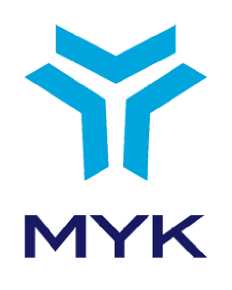 NATIONAL QUALIFICATION13UY0165-6System ManagerLevel 6REVISION NO: 00VOCATIONAL QUALIFICATIONS AUTHORITYAnkara, 201313UY0165-6 System ManagerDate of Publication: 12/06/2013 Rev. No: 00PREFACEThis reference guide, namely System Manager (Level 6) National Qualification has been prepared in accordance with the provisions of the “Regulation on Vocational Qualifications, Testing and Certification” issued pursuant to the Vocational Qualifications Authority (VQA) Law no 5544.The draft qualification has been drawn up by Turkish Information Technologies Association (TÜBİDER) appointed upon the cooperation protocol signed on 05.12.2011. After assessing opinions of the relevant organizations and institutions, the draft has been amended accordingly. The final draft has been evaluated by the VQA’s Information Technologies Sector Committee which has deemed it suitable. It has been approved by the Board of Directors of the VQA through its decision no 2013/45 of 12/06/2013 and decided to be placed within the National Qualification Framework (NQF).We would like to extend our gratitude to all people, organizations and institutions that have expressed their opinions and contributed to the preparation, examination and verification processes of the qualification. We would like to offer it to the service of all likely beneficiaries.Vocational Qualifications Authority©Vocational Qualifications Authority, 2013NATIONAL QUALIFICATIONi13UY0165-6 System ManagerDate of Publication: 12/06/2013 Rev. No: 00INTRODUCTIONThe key criteria referred to in the national qualification preparation process, the relevant sector committees’ review and the VQA’s Board of Directors’ approval processes are set in the Regulation on Vocational Qualification, Testing and Certification.National qualification is defined by:Name and level of the qualification,Aim of the qualification,Occupational standard, occupational standard units or qualification units that provide the basis for the qualification,Requirements for taking the qualifications test,Learning outcomes and performance criteria per qualification unit,Assessment and assessor's criteria to be implemented in the qualification process.Validity period, renewal conditions, and holder surveillance conditions of the qualification certificate,Sector Committee which confirms the qualification and institution which develops it.National qualifications are built according to the relevant national occupational standards and/or to the relevant international occupational standards.National Qualifications are set in cooperation with the bodies below:Formal and informal education and training institutions,Authorized certification bodies,Institutions having previously applied for authorization to the authority,Institutions having drawn up national occupational standard,Professional organizations©Vocational Qualifications Authority, 2013NATIONAL QUALIFICATIONii13UY0165-6 System ManagerDate of Publication: 12/06/2013 Rev. No: 0013UY0165-6 SYSTEM MANAGER NATIONAL QUALIFICATION©Vocational Qualifications Authority, 2013NATIONAL QUALIFICATION113UY0165-6 System ManagerDate of Publication: 12/06/2013 Rev. No: 00©Vocational Qualifications Authority, 2013NATIONAL QUALIFICATION2Date of Publication: 12/06/2013 Rev. No: 0013UY0165-6/A1 OHS, Quality, Environmental Protection,Work Organization and Career Development13UY0165-6/A1 OCCUPATIONAL HEALTH AND SAFETY, QUALITY, ENVIRONMENTAL PROTECTION, WORK ORGANIZATION, AND PROFESSIONAL DEVELOPMENT QUALIFICATION UNIT©Vocational Qualifications Authority, 2013313UY0165-6/A1 OHS, Quality, Environmental Protection, Work Organization and Career DevelopmentDate of Publication: 12/06/2013 Rev. No: 00©Vocational Qualifications Authority, 2013413UY0165-6/A1 OHS, Quality, Environmental Protection, Work Organization and Career DevelopmentDate of Publication: 12/06/2013 Rev. No: 00ANNEXESANNEX 13UY0165-6/A1-1: Information over Recommended Education for the Qualification Unit For this unit, it is recommended to complete a training program that includes the following content.Content of Training:Occupational Health and SafetyIT Technician Occupation and Fundamentals of Working SafetyBasic Occupational Health and Safety LegislationBasic Employment LegislationBasic Environment LegislationEnvironmental Protection MeasuresAppropriate Safety and Environmental ProceduresPreparation of the Working SpaceArrangement of the Working SpaceBusiness PlanningManagement of Team Work / Task Distribution Ensuring the Efficiency of the Business Resources Quality Management SystemRegistration, Reporting and Archiving ActivitiesCoordination with Other Professional ElementsANNEX 13UY0165-6/A1-2: Checklist to be used in the Assessment of the Qualification Unit a) KNOWLEDGE©Vocational Qualifications Authority, 2013513UY0165-6/A1 OHS, Quality, Environmental Protection, Work Organization andCareer DevelopmentDate of Publication: 12/06/2013 Rev. No:00©Vocational Qualifications Authority, 2013613UY0165-6/A1 OHS, Quality, Environmental Protection, Work Organization and Career DevelopmentDate of Publication: 12/06/2013 Rev. No:00©Vocational Qualifications Authority, 2013713UY0165-6/A1 OHS, Quality, Environmental Protection, Work Organization and Career DevelopmentDate of Publication: 12/06/2013 Rev. No:00©Vocational Qualifications Authority, 2013813UY0165-6/A1 OHS, Quality, Environmental Protection, Work Organization and Career DevelopmentDate of Publication: 12/06/2013 Rev. No: 00©Vocational Qualifications Authority, 2013913UY0165-6/A1 OHS, Quality, Environmental Protection, Work Organization and Career DevelopmentDate of Publication: 12/06/2013 Rev. No: 00b) SKILLS AND COMPETENCES©Vocational Qualifications Authority, 20131013UY0165-6/A2 Fundamentals of Computer Hardware and SoftwareDate of Publication: 12/06/2013 Rev. No:0013UY0165-6/A2 FUNDAMENTALS OF COMPUTER HARDWARE AND SOFTWARE QUALIFICATIONUNIT©Vocational Qualifications Authority, 20131113UY0165-6/A2 Fundamentals of Computer Hardware and SoftwareDate of Publication: 12/06/2013 Rev. No:00©Vocational Qualifications Authority, 20131213UY0165-6/A2 Fundamentals of Computer Hardware and SoftwareDate of Publication: 12/06/2013 Rev. No: 00ANNEXESANNEX 13UY0165-6/A2-1: Information over Recommended Education for the Qualification Unit For this unit, it is recommended to complete a training program that includes the following content.Content of Training:Computer Literacy Office Software SolutionsComputer Form Factors and System CasesBasic Electricity Knowledge and Computer Power SuppliesStorage Technologies and Hardware ProductsOperating SystemsServer Operating SystemsFundamentals of DatabaseANNEX 13UY0165-6/A2-2: Checklist to be used in the Assessment of the Qualification Unit a) KNOWLEDGE©Vocational Qualifications Authority, 20131313UY0165-6/A2 Fundamentals of Computer Hardware and SoftwareDate of Publication: 12/06/2013 Rev. No:00©Vocational Qualifications Authority, 20131413UY0165-6/A2 Fundamentals of Computer Hardware and SoftwareDate of Publication: 12/06/2013 Rev. No:00©Vocational Qualifications Authority, 20131513UY0165-6/A2 Fundamentals of Computer Hardware and SoftwareDate of Publication: 12/06/2013 Rev. No:00©Vocational Qualifications Authority, 20131613UY0165-6/A2 Fundamentals of Computer Hardware and SoftwareDate of Publication: 12/06/2013 Rev. No:00©Vocational Qualifications Authority, 20131713UY0165-6/A2 Fundamentals of Computer Hardware and SoftwareDate of Publication: 12/06/2013 Rev. No: 00b) SKILLS AND COMPETENCES©Vocational Qualifications Authority, 20131813UY0165-6/A3 Fundamentals of Network TechnologiesDate of Publication: 12/06/2013 Rev. No: 0013UY0165-6/A3 FUNDAMENTALS OF NETWORK TECHNOLOGIES QUALIFICATION UNIT©Vocational Qualifications Authority, 20131913UY0165-6/A3 Fundamentals of Network TechnologiesDate of Publication: 12/06/2013 Rev. No: 00©Vocational Qualifications Authority, 20132013UY0165-6/A3 Fundamentals of Network TechnologiesDate of Publication: 12/06/2013 Rev. No: 00ANNEXESANNEX 13UY0165-6/A3-1: Information over Recommended Education for the Qualification Unit For this unit, it is recommended to complete a training program that includes the following content.Content of Training:Main Network ConceptsNetwork Cable TypesActive Network Hardware DevicesWired and Wireless Network TechnologiesInternet Access Devices and TechnologiesNetwork ProtocolsOSI ModelANNEX 13UY0165-6/A3-2: Checklist to be used in the Assessment of the Qualification Unit a) KNOWLEDGE©Vocational Qualifications Authority, 20132113UY0165-6/A3 Fundamentals of Network TechnologiesDate of Publication: 12/06/2013 Rev. No:00©Vocational Qualifications Authority, 20132213UY0165-6/A3 Fundamentals of Network TechnologiesDate of Publication: 12/06/2013 Rev. No:00©Vocational Qualifications Authority, 20132313UY0165-6/A3 Fundamentals of Network TechnologiesDate of Publication: 12/06/2013 Rev. No:00©Vocational Qualifications Authority, 20132413UY0165-6/A3 Fundamentals of Network TechnologiesDate of Publication: 12/06/2013 Rev. No:00©Vocational Qualifications Authority, 20132513UY0165-6/A3 Fundamentals of Network TechnologiesDate of Publication: 12/06/2013 Rev. No:00©Vocational Qualifications Authority, 20132613UY0165-6/A3 Fundamentals of Network TechnologiesDate of Publication: 12/06/2013 Rev. No:00b) SKILLS AND COMPETENCES©Vocational Qualifications Authority, 20132713UY0165-6/A4 Fundamentals of Server SystemsDate of Publication: 12/06/2013 Rev. No:0013UY0165-6/A4 FUNDAMENTALS OF SERVER SYSTEMS QUALIFICATION UNIT©Vocational Qualifications Authority, 20132813UY0165-6/A4 Fundamentals of Server SystemsDate of Publication: 12/06/2013 Rev. No:00©Vocational Qualifications Authority, 20132913UY0165-6/A4 Fundamentals of Server SystemsDate of Publication: 12/06/2013 Rev. No:00ANNEXESANNEX 13UY0165-6/A4-1: Information over Recommended Education for the Qualification Unit For this unit, it is recommended to complete a training program that includes the following content.Content of Training:Network and Server Security Network Security Devices Network Security Software Solutions Network and Server Management Tools Network and Server Monitoring Tools Server Systems Server Operating Systems Virtualization TechnologiesANNEX 13UY0165-6/A4-2: Checklist to be used in the Assessment of the Qualification Unit a) KNOWLEDGE©Vocational Qualifications Authority, 20133013UY0165-6/A4 Fundamentals of Server SystemsDate of Publication: 12/06/2013 Rev. No:00©Vocational Qualifications Authority, 20133113UY0165-6/A4 Fundamentals of Server SystemsDate of Publication: 12/06/2013 Rev. No:00©Vocational Qualifications Authority, 20133213UY0165-6/A4 Fundamentals of Server SystemsDate of Publication: 12/06/2013 Rev. No:00©Vocational Qualifications Authority, 20133313UY0165-6/A4 Fundamentals of Server SystemsDate of Publication: 12/06/2013 Rev. No:00b) SKILLS AND COMPETENCES©Vocational Qualifications Authority, 20133413UY0165-6/A5 Creating the Infrastructure of ITDate of Publication: 12/06/2013 Rev. No:0013UY0165-6/A5 BT CREATING THE INFRASTRUCTURE OF IT QUALIFICATION UNIT©Vocational Qualifications Authority, 20133513UY0165-6/A5 Creating the Infrastructure of ITDate of Publication: 12/06/2013 Rev. No:00©Vocational Qualifications Authority, 20133613UY0165-6/A5 Creating the Infrastructure of ITDate of Publication: 12/06/2013 Rev. No: 00ANNEXESANNEX 13UY0165-6/A5-1: Information over Recommended Education for the Qualification Unit For this unit, it is recommended to complete a training program that includes the following content.Content of Training:Planning the IT infrastructure Physical Installation of Network Hardware Products Physical Installation of Server Systems Physical Installation of IT Hardware ProductsANNEX 13UY0165-6/A5-2: Checklist to be used in the Assessment of the Qualification Unit a) KNOWLEDGE©Vocational Qualifications Authority, 20133713UY0165-6/A5 Creating the Infrastructure of ITDate of Publication: 12/06/2013 Rev. No:00©Vocational Qualifications Authority, 20133813UY0165-6/A5 Creating the Infrastructure of ITDate of Publication: 12/06/2013 Rev. No:00©Vocational Qualifications Authority, 20133913UY0165-6/A5 Creating the Infrastructure of ITDate of Publication: 12/06/2013 Rev. No:00b) SKILLS AND COMPETENCES©Vocational Qualifications Authority, 20134013UY0165-/A6 Configuration of the Network and Server SystemsDate of Publication: 12/06/2013 Rev. No: 0013UY0165-6/A6 CONFIGURATION OF THE NETWORK AND SERVER SYSTEMS QUALIFICATION UNIT©Vocational Qualifications Authority, 20134113UY0165-/A6 Configuration of the Network and Server SystemsDate of Publication: 12/06/2013 Rev. No:00©Vocational Qualifications Authority, 20134213UY0165-/A6 Configuration of the Network and Server SystemsDate of Publication: 12/06/2013 Rev. No: 00ANNEXESANNEX 13UY0165-6/A6-1: Information over Recommended Education for the Qualification Unit For this unit, it is recommended to complete a training program that includes the following content.Content of Training:Establishment of Network Connection Wireless Network Security RoutingPersonal Computer Configuration Computer Peripheral Device Configuration Server Operating System Installation Server Service Configuration Network Service ConfigurationANNEX 13UY0165-6/A6-2: Checklist to be used in the Assessment of the Qualification Unit a) KNOWLEDGE©Vocational Qualifications Authority, 20134313UY0165-/A6 Configuration of the Network and Server SystemsDate of Publication: 12/06/2013 Rev. No: 00©Vocational Qualifications Authority, 20134413UY0165-/A6 Configuration of the Network and Server SystemsDate of Publication: 12/06/2013 Rev. No: 00©Vocational Qualifications Authority, 20134513UY0165-/A6 Configuration of the Network and Server SystemsDate of Publication: 12/06/2013 Rev. No:00b) SKILLS AND COMPETENCES©Vocational Qualifications Authority, 20134613UY0165-6/A7 Operation of the Systems and ApplicationsDate of Publication: 12/06/2013 Rev. No: 0013UY0165-6/A7 OPERATION OF THE SYSTEMS AND APPLICATIONS QUALIFICATION UNIT©Vocational Qualifications Authority, 20134713UY0165-6/A7 Operation of the Systems and ApplicationsDate of Publication: 12/06/2013 Rev. No:00©Vocational Qualifications Authority, 20134813UY0165-6/A7 Operation of the Systems and ApplicationsDate of Publication: 12/06/2013 Rev. No: 00ANNEXESANNEX 13UY0165-6/A7-1: Information over Recommended Education for the Qualification Unit For this unit, it is recommended to complete a training program that includes the following content.Content of Training:Monitoring Techniques for Server and Network SystemsError Check Methods for Server and Network SystemsServer and Network Systems ManagementBackup TechniquesNetwork Security Plan Formulation TechniquesManagement and Monitoring Techniques for Web Site and Internet Applications Quality Assurance Principles for Web Site and Internet ApplicationsANNEX 13UY0165-6/A7-2: Checklist to be used in the Assessment of the Qualification Unit a) KNOWLEDGE©Vocational Qualifications Authority, 20134913UY0165-6/A7 Operation of the Systems and ApplicationsDate of Publication: 12/06/2013 Rev. No:00©Vocational Qualifications Authority, 20135013UY0165-6/A7 Operation of the Systems and ApplicationsDate of Publication: 12/06/2013 Rev. No: 00©Vocational Qualifications Authority, 20135113UY0165-6/A7 Operation of the Systems and ApplicationsDate of Publication: 12/06/2013 Rev. No: 00b) SKILLS AND COMPETENCES©Vocational Qualifications Authority, 20135213UY0165-6/A8 Maintenance and Troubleshooting in the Network and Server SystemsDate of Publication: 12/06/2013 Rev. No: 0013UY0165-6/A8 MAINTENANCE AND TROUBLESHOOTING IN THE NETWORK AND SERVER SYSTEMS QUALIFICATION UNIT©Vocational Qualifications Authority, 20135313UY0165-6/A8 Maintenance and Troubleshooting in the Network and Server SystemsDate of Publication: 12/06/2013 Rev. No: 00©Vocational Qualifications Authority, 20135413UY0165-6/A8 Maintenance and Troubleshooting in the Network and Server SystemsDate of Publication: 12/06/2013 Rev. No: 00ANNEXESANNEX 13UY0165-6/A8-1: Information over Recommended Education for the Qualification Unit For this unit, it is recommended to complete a training program that includes the following content.Content of Training:Software Maintenance and Repair Activities Hardware Maintenance and Repair Activities Software Fundamental Problem Identification and Resolution Hardware Fundamental Problem Identification and ResolutionANNEX 13UY0165-6/A8-2: Checklist to be used in the Assessment of the Qualification Unit a) KNOWLEDGE©Vocational Qualifications Authority, 20135513UY0165-6/A8 Maintenance and Troubleshooting in the Network and Server SystemsDate of Publication: 12/06/2013 Rev. No: 00©Vocational Qualifications Authority, 20135613UY0165-6/A8 Maintenance and Troubleshooting in the Network and Server SystemsDate of Publication: 12/06/2013 Rev. No: 00©Vocational Qualifications Authority, 20135713UY0165-6/A8 Maintenance and Troubleshooting in the Network andServer SystemsDate of Publication: 12/06/2013 Rev. No:00b) SKILLS AND COMPETENCES©Vocational Qualifications Authority, 20135813UY0165-6/A8 Maintenance and Troubleshooting in the Network andServer SystemsDate of Publication: 12/06/2013 Rev. No:00©Vocational Qualifications Authority, 20135913UY0165-6 System ManagerDate of Publication: 12/06/2013 Rev. No: 00ANNEXESANNEX 1: Qualification Units13UY0165-6/A1 OHS, Quality, Environmental Protection, Work Organization and Career  Development13UY0165-6/A2 Fundamentals of Computer Hardware and Software13UY0165-6/A3 Fundamentals of Network Technologies13UY0165-6/A4 Fundamentals of Server Systems13UY0165-6/A5 Creating the Infrastructure of IT13UY0165-/A6 Configuration of the Network and Server Systems13UY0165-6/A7 Operation of the Systems and Applications13UY0165-6/A8 Maintenance and Troubleshooting in the Network and Server Systems ANNEX 2: Terms, Symbols and AbbreviationsOPEN-SOURCE CODED OPERATING SYSTEM: Computer operating system whose source code is open to everyone and which is generally distributed free of charge, ADMIN (ADMINISTRATOR): Person who is fully authorized and responsible for the development of the system and resolution of the problems, NETWORK NAME ANALYSIS SERVICE: Service that converts the digital identification information defining the device on the network to the names that can be more easily remembered by people, NETWORK CONNECTION: Connection system which is established between several communication hardware products such as the server, printer, personal computer, modem and their peripherals that are in wired or wireless connection with a communication protocol, for the purpose of file sharing, communication, common application programs and use of data banks, NETWORK HARDWARE: All electronic, electro mechanic and mechanic components with a network connection,NETWORK SECURITY: Provisions and policies that ensure the use of all software and hardware products related to the network only by authorized persons and in a permitted scale, NETWORK BACKBONE: Physical part of the computer network infrastructure that consists of active network hardware, network cables and connecting units that interconnect the end network hardware products, NETWORK PERFORMANCE:	Refers to the realization of the expected performance of the network hardware and software products andthe response of the network topology to the expected speed requirements.NETWORK IDENTIFICATION SOFTWARE: Software that checks whether a specific software or hardware performs the expected network functions, NETWORK TOPOLOGY: Refers to general plans that specify how the network hardware products are interconnected in terms of physical and software aspects and how they communicate with each other, NETWORK MANAGEMENT SERVICE: Server services that are operated for the configuration of network hardware and software settings and their central management, ACTIVE NETWORK HARDWARE: Special hardware used for the establishment of network backbone and creation of physical connection points, ALERT: Warning boxes and alarm signal, MAINTENANCE: Activities that cover the replacement of worn, end-of-life pieces or parts that should be periodically changed of the related machine, hardware, tool or system, realization of cleaning and similar tasks, and the configuration of the settings according to the technical instructions and user guides.MAINTENANCE PLAN: Planning the rules, methods and periods specified for the realization of maintenance activities, ©Vocational Qualifications Authority, 20136013UY0165-6 System ManagerDate of Publication: 12/06/2013 Rev. No: 00BANDWIDTH: Data transfer speed or capacity of the network communication channel,BATCH: A set of data or jobs to be processed in the computer,CBT: Computer Based TestWORK GROUP: A user group where each of the interconnected computers in a local network has its own user account, PERIPHERAL: An auxiliary hardware product such as an input - output unit or a communication unit that works in conjunction with a computer system. ENVIRONMENTAL CONDITION REGULATOR: Special hardware that serve to regulate the characteristics of a location such as temperature, coolness, and moist, CIRCUIT DIAGRAM: Diagram that shows the connections between the electrical or electronic hardware products, DYNAMIC ROUTING: Ensuring that the routing tasks are realized by calculating the alternative transmission routes against network use intensity or any other faults, INDEX SERVICE: Software service that keeps the information related to the physical and logic objects in a network, organizes them, carries out their central management, manages the access of the users to these, DOMAIN: Work group that enables the central management in a network that has become too large for a single work group, DOMAIN CONTROLLER: Server that manages the domain group,HARDWARE: Electronic, electro mechanic and mechanic components of a network, computer or peripheral,FILE SHARING SERVICE: Software service that enables the access of other software and hardware products to the indexes and files in a computer or special data storage system, EVENT: Events that take place on the system,DISASTER SCENARIO/PLAN: A set of events/plans that are required to be applied in case of the worst situations such as potential system crash, data complication or loss, security threat, etc., WIDE AREA NETWORK: Broad physical or logical networks that are created with communication rule conversion in order to send the data to remote distances, FIREWALL: A software or hardware-based network security service that controls the incoming and outgoing network data packages based on applied rule set, SECURITY BREACH: Previously designated behavior or system use that has the potential to partially or wholly deactivate the network hardware and software products, SECURITY POLICY: A set of rules that will apply in the use of all hardware and software products in a network, SECURITY SOFTWARE: Protection and instant check software that are developed for ensuring the protection of computer or other network hardware, IBT: Internet Based TestINFORMATION: Informative message,IP ADDRESS: Communication address that is used for the data exchange between the network hardware and software products using the IP protocol and other hardware and software products, IP ADDRESS DISTRIBUTION SERVICE: Software service that enables the central distribution of IP addresses to end devices and their management, ISCO: International Standard Classification of Occupations,©Vocational Qualifications Authority, 20136113UY0165-6 System ManagerDate of Publication: 12/06/2013 Rev. No: 00OHS: Occupational Health and Safety.OPERATING SYSTEM: System software that is responsible for direct control and management of the computer or other network hardware resources, for main system tasks, file management and operation of the application programs, WIRED NETWORK: Network that is established using the network cables,WIRELESS NETWORK: Network that is established without the network cable, using wireless communication techniques,WIRELESS NETWORK SECURITY: Specific security measures to be taken for wireless communication techniques, WIRELESS ACCESS POINT: Active network hardware that enables the connection of wireless end network hardware products to each other and to other networks, CALIBRATION: A set of measurements that is used for measuring the accuracy of a measurement or test tool by using another measurement standard or system with known accuracy, and for determining and documenting the deviations, PERSONAL PROTECTIVE EQUIPMENT (PPE): Equipment designed to protect an employee from health and safety risks at work which can be worn, attached or held. CONSOLE CONNECTION: Connection with an output monitor and data input hardware, for the tasks to be performed in network hardware products, REPAIR: All of the tasks that consist of the identification and removal of the faults appearing in the related machine, hardware, tool or system, RAID (REDUNDANT ARRAY OF INDEPENDENT DISK DRIVES): Data storage design that is made using more than one hard disk for data copying or sharing between the disks, VIRTUALISATION: Refers to the technology that allows for the physical use of more than one computer on a computer through a platform established between the hardware and operating system, SERVICE LEVEL AGREEMENT: A service contract signed with a service provider where the bandwidth and other characteristics of a wide area or Internet access are defined, STATIC ROUTING: Realization of the routing tasks with fixed rules specified independently from the instant situations related to the network, SERVER OPERATING SYSTEM: Operating system software designed specifically for providing software service over the network and for the network management, SERVER SERVICE: Software services that are kept in continuous operation on a server operating system for the realization of specific objectives, DANGER: A source or an instance of risk, peril or injury at work, GROUNDING: Connection of all installation parts that are not under voltage to a conductive object (electrode) placed within the earth, END NETWORK HARDWARE: Computer, server, printer and all other network hardware devices that are connected to the backbone composed of network cables and active network hardware, NOS: National Occupation Standard,UPS: Uninterruptible Power Supply,REMOTE ACCESS: Software access to a network hardware via the network,©Vocational Qualifications Authority, 20136213UY0165-6 System ManagerDate of Publication: 12/06/2013 Rev. No: 00DEFAULT ROUTE: Routing configuration to which all communication packages without a rule will be delivered within the routing task, PROXY SERVER: An interface that checks and filters the incoming and outgoing data between networks, DATA BACKUP: Tasks regarding the copying of hardware configuration values or other data backups to another location for reloading in case of a problem, SOFTWARE: Computer programs that are necessary for the management of the hardware units that form the network hardware and computer system as well as the tasks of the users, LAYOUT: Plan where the operation locations of network hardware products are determined according to the locations of physical characteristics of that location and the settlements of other elements according to the topology and architecture, ROUTING: Refers to tasks regarding the determination of network interfaces between which the data package inputs and outputs will move on the basis of fixed or dynamic rules, ROUTING PROTOCOL: A set of rules that enable the dynamic selection of the nodes to which data packages will be directed during the routing task, ANNEX 3: External and Internal TransfersThose who possess the VQA Vocational Qualification Certificate as System Manager (Level 5) National Qualification should participate to the exams of all qualification units within the scope of the related National Qualifications in order to obtain the VQA Vocational Qualification Certificate as System Manager (Level 6) National Qualification. ANNEX 4: Assessor CriteriaThose who will be employed as assessors should meet the following condition:- To be electronic or computer engineer and to have an experience of at least 3 years as system manager. ©Vocational Qualifications Authority, 2013631NAME OF THE QUALIFICATIONSystem Manager2REFERENCE CODE13UY0165-63LEVEL64INTERNATIONAL CLASSIFICATION CODEISCO 08: 25225TYPE-6CREDIT VALUE-7A) DATE OF PUBLICATION12/06/20137B)REVISION NO007C) REVISION DATE-8AIMThis qualification has been prepared in order to determine, assess and certify the knowledge, skills and qualifications required for a System Manager Level 6.9OCCUPATIONAL STANDARD(S) FORMING THE BASIS FOR THE QUALIFICATIONOCCUPATIONAL STANDARD(S) FORMING THE BASIS FOR THE QUALIFICATIONSystem Manager (Level 6) National Occupation Standard 13UMS0289-5System Manager (Level 6) National Occupation Standard 13UMS0289-5System Manager (Level 6) National Occupation Standard 13UMS0289-510REQUIREMENT(S) FOR TAKING THE QUALIFICATION TESTREQUIREMENT(S) FOR TAKING THE QUALIFICATION TEST---11STRUCTURE OF THE QUALIFICATIONSTRUCTURE OF THE QUALIFICATION11-a) Mandatory Units11-a) Mandatory Units11-a) Mandatory Units13UY0165-6/A1 Occupational Health and Safety, Quality, Work Organization, Environmental Protection and Career Development13UY0165-6/A2 Fundamentals of Computer Hardware and Software13UY0165-6/A3 Fundamentals of Network Technologies13UY0165-6/A4 Fundamentals of Server Systems13UY0165-6/A5 Creating the Infrastructure of IT13UY0165-/A6 Configuration of the Network and Server Systems13UY0165-6/A7 Operation of the Systems and Applications13UY0165-6/A8 Maintenance and Troubleshooting in the Network and Server Systems13UY0165-6/A1 Occupational Health and Safety, Quality, Work Organization, Environmental Protection and Career Development13UY0165-6/A2 Fundamentals of Computer Hardware and Software13UY0165-6/A3 Fundamentals of Network Technologies13UY0165-6/A4 Fundamentals of Server Systems13UY0165-6/A5 Creating the Infrastructure of IT13UY0165-/A6 Configuration of the Network and Server Systems13UY0165-6/A7 Operation of the Systems and Applications13UY0165-6/A8 Maintenance and Troubleshooting in the Network and Server Systems13UY0165-6/A1 Occupational Health and Safety, Quality, Work Organization, Environmental Protection and Career Development13UY0165-6/A2 Fundamentals of Computer Hardware and Software13UY0165-6/A3 Fundamentals of Network Technologies13UY0165-6/A4 Fundamentals of Server Systems13UY0165-6/A5 Creating the Infrastructure of IT13UY0165-/A6 Configuration of the Network and Server Systems13UY0165-6/A7 Operation of the Systems and Applications13UY0165-6/A8 Maintenance and Troubleshooting in the Network and Server Systems11-b) Elective Units11-b) Elective Units11-b) Elective Units---11-c) Alternatives for Grouping the Units and Additional Learning Outcomes11-c) Alternatives for Grouping the Units and Additional Learning Outcomes11-c) Alternatives for Grouping the Units and Additional Learning Outcomes---12ASSESSMENTASSESSMENTIn order to obtain the qualification certificate, a candidate must succeed at each of necessary qualification units at Group A. The performance assessment is performed according to the criteria mentioned in the assessment part of each item.The examinations can be made consecutively or independently. Examination questions should be prepared in a way that will assess all foreseen learning outcomes. A candidate must succeed at each of the required examinations for obtaining the Qualification Certificate within a period of one year. In case the period exceeds one year, the participant will have to retake the other exams at which he/she succeeded, as well. In order to obtain the qualification certificate, a candidate must succeed at each of necessary qualification units at Group A. The performance assessment is performed according to the criteria mentioned in the assessment part of each item.The examinations can be made consecutively or independently. Examination questions should be prepared in a way that will assess all foreseen learning outcomes. A candidate must succeed at each of the required examinations for obtaining the Qualification Certificate within a period of one year. In case the period exceeds one year, the participant will have to retake the other exams at which he/she succeeded, as well. In order to obtain the qualification certificate, a candidate must succeed at each of necessary qualification units at Group A. The performance assessment is performed according to the criteria mentioned in the assessment part of each item.The examinations can be made consecutively or independently. Examination questions should be prepared in a way that will assess all foreseen learning outcomes. A candidate must succeed at each of the required examinations for obtaining the Qualification Certificate within a period of one year. In case the period exceeds one year, the participant will have to retake the other exams at which he/she succeeded, as well. 13VALIDITY OF CERTIFICATE14FREQUENCY OF SUPERVISIONAt least one time during the validity of the certificate a vocational competency achievement report is required. Those who work independently is required to submit a statement of service.15ASSESSMENT METHODS TO BE FOLLOWED IN RENEWAL OF EXPIRED CERTIFICATESFor the renewal of expired certificate, a test, having the same scope with the initial certification and containing mostly questions related to state-of-the-art technological developments is applied.16QUALIFICATION DEVELOPMENT INSTITUTION(S)TUBIDER IT Sector Association17SECTOR COMMITTEE TO VERIFY QUALIFICATIONVQA's Information Technologies Sector Committee18APPROVAL DATE AND NUMBER OF VQA's BOARD OF DIRECTORS12/06/2013 - 2013/451NAME OF THE QUALIFICATION UNITOccupational Health and Safety, Quality, Environmental Protection, Work Organization, and Career Development2REFERENCE CODE13UY0165-6/A13LEVEL64CREDIT VALUE-5A)DATE OF PUBLICATION12/06/20135B)REVISION NO005C) REVISION DATE-6OCCUPATIONAL STANDARD FORMING THE BASIS FOR THE QUALIFICATION UNITOCCUPATIONAL STANDARD FORMING THE BASIS FOR THE QUALIFICATION UNITSystem Manager (Level 6) National Occupation Standard 13UMS0289-6System Manager (Level 6) National Occupation Standard 13UMS0289-6System Manager (Level 6) National Occupation Standard 13UMS0289-67LEARNING OUTCOMESLEARNING OUTCOMESLearning Outcome 1: Describes OHS measures.Performance Criteria:Describes the measures to be taken against risks and hazardous situations.Describes the OHS measures to be followed by the workers.Describes the OHS measures to be followed relating to the working area.Describes the measures to be applied in emergency cases.Learning Outcome 2: Describes the environmental protection measures.Performance Criteria:Describes the environmental risks relating to the processes.Describes how to apply the environmental protection measures.Describes how to efficiently utilize the resources of the enterprise.Learning Outcome 3: Describes the quality practices.Performance Criteria:Describes how to implement the quality checks and the standard conformity tests on the works performed.Lists the things to do in order to improve the processes as well as to prevent the reoccurrence of the faults and mistakes.Learning Outcome 4: Describes how to carry out the work organization.Performance Criteria:Describes how to issue work commands.Lists the things to consider when planning the work.Describes how to direct the personnel under his/her responsibility. Describes how the necessary tools and equipment for the operations will be provided.Describes how to arrange the working area in conformance with the nature of the work.Describes how to keep the forms and registrations to be filled out regarding the operations conducted.Describes how to carry out briefing and reporting to top management.Describes the activities to be performed in coordination with other professional elements.Describes how to perform the digital archiving.Learning Outcome 1: Describes OHS measures.Performance Criteria:Describes the measures to be taken against risks and hazardous situations.Describes the OHS measures to be followed by the workers.Describes the OHS measures to be followed relating to the working area.Describes the measures to be applied in emergency cases.Learning Outcome 2: Describes the environmental protection measures.Performance Criteria:Describes the environmental risks relating to the processes.Describes how to apply the environmental protection measures.Describes how to efficiently utilize the resources of the enterprise.Learning Outcome 3: Describes the quality practices.Performance Criteria:Describes how to implement the quality checks and the standard conformity tests on the works performed.Lists the things to do in order to improve the processes as well as to prevent the reoccurrence of the faults and mistakes.Learning Outcome 4: Describes how to carry out the work organization.Performance Criteria:Describes how to issue work commands.Lists the things to consider when planning the work.Describes how to direct the personnel under his/her responsibility. Describes how the necessary tools and equipment for the operations will be provided.Describes how to arrange the working area in conformance with the nature of the work.Describes how to keep the forms and registrations to be filled out regarding the operations conducted.Describes how to carry out briefing and reporting to top management.Describes the activities to be performed in coordination with other professional elements.Describes how to perform the digital archiving.Learning Outcome 1: Describes OHS measures.Performance Criteria:Describes the measures to be taken against risks and hazardous situations.Describes the OHS measures to be followed by the workers.Describes the OHS measures to be followed relating to the working area.Describes the measures to be applied in emergency cases.Learning Outcome 2: Describes the environmental protection measures.Performance Criteria:Describes the environmental risks relating to the processes.Describes how to apply the environmental protection measures.Describes how to efficiently utilize the resources of the enterprise.Learning Outcome 3: Describes the quality practices.Performance Criteria:Describes how to implement the quality checks and the standard conformity tests on the works performed.Lists the things to do in order to improve the processes as well as to prevent the reoccurrence of the faults and mistakes.Learning Outcome 4: Describes how to carry out the work organization.Performance Criteria:Describes how to issue work commands.Lists the things to consider when planning the work.Describes how to direct the personnel under his/her responsibility. Describes how the necessary tools and equipment for the operations will be provided.Describes how to arrange the working area in conformance with the nature of the work.Describes how to keep the forms and registrations to be filled out regarding the operations conducted.Describes how to carry out briefing and reporting to top management.Describes the activities to be performed in coordination with other professional elements.Describes how to perform the digital archiving.Learning Outcome 5: Describes the activities to carry out for career development.Performance Criteria:Describes the activities to be performed for individual professional development.Describes how to ensure the training of the personnel in accordance with the operation rules and methods. Describes the points to pay attention while participating to the on-the-job training of the personnel.Learning Outcome 5: Describes the activities to carry out for career development.Performance Criteria:Describes the activities to be performed for individual professional development.Describes how to ensure the training of the personnel in accordance with the operation rules and methods. Describes the points to pay attention while participating to the on-the-job training of the personnel.Learning Outcome 5: Describes the activities to carry out for career development.Performance Criteria:Describes the activities to be performed for individual professional development.Describes how to ensure the training of the personnel in accordance with the operation rules and methods. Describes the points to pay attention while participating to the on-the-job training of the personnel.8ASSESSMENTASSESSMENT8 a) Theoretical Examination8 a) Theoretical Examination8 a) Theoretical ExaminationT1: Test examinations are used for assessment. The examination can include multiple-choice questions with a single answer, multiple-choice questions with multiple answers and true-false questions. The examination can be performed in writing as well as with a computerized medium using CBT/IBT system. If the IBT system is used; questions in the form of true-false list, matching and ordering can also be used. The participant must be directed a minimum of 20 questions with equal points and the participant must answer correctly at least 70% of the questions. The questions must be prepared in such a way to cover the learning outcomes and the "Knowledge" checklist given in ANNEX 13UY0165-6/A1-2. Average time per question must be foreseen as 1 to 1.5 minutes.T1: Test examinations are used for assessment. The examination can include multiple-choice questions with a single answer, multiple-choice questions with multiple answers and true-false questions. The examination can be performed in writing as well as with a computerized medium using CBT/IBT system. If the IBT system is used; questions in the form of true-false list, matching and ordering can also be used. The participant must be directed a minimum of 20 questions with equal points and the participant must answer correctly at least 70% of the questions. The questions must be prepared in such a way to cover the learning outcomes and the "Knowledge" checklist given in ANNEX 13UY0165-6/A1-2. Average time per question must be foreseen as 1 to 1.5 minutes.T1: Test examinations are used for assessment. The examination can include multiple-choice questions with a single answer, multiple-choice questions with multiple answers and true-false questions. The examination can be performed in writing as well as with a computerized medium using CBT/IBT system. If the IBT system is used; questions in the form of true-false list, matching and ordering can also be used. The participant must be directed a minimum of 20 questions with equal points and the participant must answer correctly at least 70% of the questions. The questions must be prepared in such a way to cover the learning outcomes and the "Knowledge" checklist given in ANNEX 13UY0165-6/A1-2. Average time per question must be foreseen as 1 to 1.5 minutes.8 b) Performance Based Examination8 b) Performance Based Examination8 b) Performance Based ExaminationNo performance based examination is foreseen.No performance based examination is foreseen.No performance based examination is foreseen.8 c) Other Conditions Related to Assessment8 c) Other Conditions Related to Assessment8 c) Other Conditions Related to AssessmentCandidate must succeed at each of the required examinations for obtaining the Qualification Certificate within a period of one year. In case the period exceeds one year, the candidate will have to retake the other exams at which he/she succeeded, as well.Candidate must succeed at each of the required examinations for obtaining the Qualification Certificate within a period of one year. In case the period exceeds one year, the candidate will have to retake the other exams at which he/she succeeded, as well.Candidate must succeed at each of the required examinations for obtaining the Qualification Certificate within a period of one year. In case the period exceeds one year, the candidate will have to retake the other exams at which he/she succeeded, as well.9QUALIFICATION DEVELOPMENT INSTITUTION(S)TUBIDER IT Sector Association10SECTOR COMMITTEE TO VERIFY QUALIFICATIONVQA's Information Technologies Sector Committee11APPROVAL DATE AND NUMBER OF VQA's BOARD OF DIRECTORS 12/06/2013 - 2013/45NoDescription of KnowledgeNOS Related DepartmentQualification Unit Performance CriterionEvaluation MeanBG.1Describes the activities to which he/she will contribute for the reduction of the danger and risk factors (evaluation of the dangers, notification of the dangers to the officer in charge/chief, performance of the tasks during the operations)A.1.1A.1.2A.1.31.1T1BG.2Describes how to use the personal protective equipment that is provided according to the nature of the work to be protected against unavoidable risks, in accordance with the instructions.A.2.11.2T1BG.3Lists the first aid and emergency response instruments.A.2.21.2T1BG.4Describes the desk work rules (adjustment of the monitor height and length, resolution and brightness).A.2.3A.2.41.2T1BG.5Describes the desk work rules (correct sitting posture at the computer, continuous sitting time and break intervals).A.2.5A.2.61.2T1BG.6Describes the required thermal comfort conditions at the workplace.A.2.5A.2.61.2T1BG.7Describes how to inspect, with and without a plan, the respect of the employees to the correct PPE use, application of occupational safety measures and OHS rules, in accordance with the related instructions. A.2.71.2T1NoDescription of KnowledgeNOS Related DepartmentQualification Unit Performance CriterionEvaluation MeanBG.9Describes the aspects to be paid attention while placing the signs and signboards about the health and safety at work to the related spaces at the workplace in accordance with the instructions.A.3.11.3T1BG.10Describes the aspects to be paid attention while locating the OHS tools and equipment at the related workplace in accordance with the instructions. A.3.21.3T1BG.11Describes how to apply specific measures for the work such as air conditioning, heating & cooling, and lightening before the start of the operation and in accordance with the instructions.A.3.31.3T1BG.12Describes how to respect the specific safe working hours determined in the instructions.A.3.41.3T1BG.13Describes how to use the tools, instruments and equipment to be used for the operations in accordance with the safety instructions.A.3.51.3T1BG.14Describes the emergency situation measures to be applied in case of emergency cases (participation to the emergency case team exercises, performance of given tasks, notification to the related unit in case of emergency).A.4.1A.4.2A.4.31.4T1BG.15Describes the emergency case rules and methods specific to the operation applied.A.4.41.4T1BG.16Describes how to apply and coordinate the methods and rules regarding the exit and escape of the employees under his/her supervision in case of emergency. A.4.51.4T1BG.17Describes how to evaluate the environmental effects and potential dangers of the work spaces where the operations will be performed and the tasks to be carried out. B.1.12.1T1BG.18Describes the method to notify the related unit/official in charge or chief about the dangers and risks notified and determined and not mentioned in the instructions, along with a suggestion of measure.B.1.22.1T1BG.19Describes the activities to be performed in order to reduce the environmental danger sources and risk factors identified at the workplace.B.1.32.1T1BG.20Describes how to ensure taking measures regarding the potential environmental effects and risks that could arise during the performance of work, in accordance with the operation instructions.B.2.12.2T1BG.21Describes how to ensure taking the emergency measures regarding the removal of hazardous outputs that might arise despite the measures taken, in accordance with the operation rules and technical methods. B.2.22.2T1BG.22Describes the disposal methods for the wastes produced during the performance of the work, in accordance with the operation instructions. B.2.32.2T1BG.23Describes the activities to be carried out in order to take safe and healthy working measures against the functions of the used tools, instruments and equipment that might create negative effects for the environment. B.2.42.2T1NoDescription of KnowledgeNOS Related DepartmentQualification Unit Performance CriterionEvaluation MeanBG.25Describes the economic and efficient use methods of the operation resources (energy, consumables, time, equipment, tools, etc.) during the work processes.B.3.1B.3.2B.3.32.3T1BG.26Describes how to inspect, with and without a plan, the respect of the employees to the efficient use of operation resources in accordance with the related instructions.B.3.42.3T1BG.27Describes how to implement the quality assurance rules and methods of the operation in accordance with the instructions specified in the task forms.C.1.13.1T1BG.28Describes how to operate the office tools and equipment used in accordance with the terms specified in the quality assurance rules and methods.C.1.23.1T1BG.29Describes how to check the conformity of the tasks undertaken by him/her with the standards.C.1.33.1T1BG.30Describes how to fill out and ensure the filling of forms about the quality management system related to the work.C.1.43.1T1BG.31Describes the method to follow for the errors and defects determined during the performance of work.C.2.13.2T1BG.32Describes how to conduct the examination and evaluation activities regarding the determination of the reasons for errors and faults.C.2.23.2T1BG.33Describes the method to follow for evaluating the observations made by himself/herself and the teams under his/her supervision regarding the improvement of work processes and the removal of the errors as well as his/her opinions and suggestions.C.2.33.2T1BG.34Describes how to implement or ensure the implementation of the methods and rules of the operation regarding the removal of errors and defects.C.2.43.2T1BG.35Describes the method to follow about the errors and defects that are not under his/her authority or that cannot be removed.C.2.53.2T1BG.36Describes the process of issuing the work commands (reception of work requests, evaluation of the requests by controlling the resources, adding the requests to the work calendar, designation and coding for each request, allocation of responsible personnel, communication of work commands, evaluation with the responsible personnel about the work commands).D.1.1D.1.2D.1.3D.1.4D.1.5D.1.6D.1.74.1T1BG.37Describes how to set up the work plan in accordance with the operation format and according to the existing work force and time capacity, on the basis of the ordering made and estimated task periods that he/she determined.D.2.14.2T1BG.38Describes the points to pay attention while drawing up his/her own individual work plan.D.2.24.2T1NoDescription of KnowledgeNOS Related DepartmentQualification Unit Performance CriterionEvaluation MeanBG.40Describes when to revise the work plan (if necessary, according to the change of conditions and the guidance of the superior). D.2.44.2T1BG.41Describes how to make the work distribution among the teams/personnel according to the approved work plan. D.3.14.3T1BG.42Describes how to inspect the tasks performed. D.3.24.3T1BG.43Describes when to supervise the tasks according to the characteristics of the works. D.3.34.3T1BG.44Describes how to carry out the stock follow-up within the scope of the warehouse under his/her responsibility (in accordance with the operation rules and methods and according to the specified criteria for the consumables, equipment and tools). D.4.14.4T1BG.45Describes the way to follow for making a request of material, equipment, and service (requesting from the related official in charge or superior according to the stock follow-up and work plan). D.4.24.4T1BG.46Describes how he/she will support the reception and/or delivery procedures of the material, equipment and service procured. D.4.34.4T1BG.47Describes how he/she will make the tools, instruments and equipment related to the work ready for use in accordance with their technical instructions by checking their working status. D.4.44.4T1BG.48Describes the method to follow for controlling the calibration and registrations of the equipment and meeting their measurement needs, if necessary. D.4.54.4T1BG.49Describes how to ensure maintaining the tools, instruments and equipment used in a clean and functional state. D.4.64.4T1BG.50Describes how to determine the characteristics of the work place and the scope of the work points by observing the work place, in order to maintain the continuous and proper performance of work. D.5.14.5T1BG.51Describes how to arrange the work space in a way that will meet the proper safety and technical conditions of the related work in accordance with its scope and specified characteristics. D.5.24.5T1BG.52Describes the activities to be carried out regarding the materials in the work place that are not related to the work (removal or enabling the removal from the work place). D.5.34.5T1BG.53Lists the aspects to pay attention while defining the locations of the tools, instruments and equipment related to the work place. D.5.44.5T1BG.54Describes how to conduct the activities related to the standardization of the work place and the improvement of negative conditions. D.5.54.5T1BG.55Lists the points to pay attention while ensuring the cleaning of the work place at the end of the work (cleaning according to the characteristics and effects of the work, and the related methods). D.5.64.5T1BG.56Describes the tasks to be carried out for the electric tools, instruments and equipment in the work place which are not used. D.5.74.5T1NoDescription of KnowledgeNOS Related DepartmentQualification Unit Performance CriterionEvaluation MeanBG.58Describes how to ensure filling out the forms about work order, wastage/defect, measurement, etc. in accordance with the operation formats. D.6.14.6T1BG.59Describes the aspects to pay attention while controlling the forms filled out by the teams under his/her supervision. D.6.2D.6.34.6T1BG.60Describes how to prepare the reports about the outputs of the tasks undertaken. D.7.14.7T1BG.61Describes the way to follow about the tasks that could not have been realized (reporting to the superior along with the evaluation of the reasons). D.7.24.7T1BG.62Describes the way to follow about the realized tasks (informing the requesting unit in writing and/or orally). D.7.34.7T1BG.63Describes how to notify (in writing and/or orally) the superiors about the faults in accordance with the work place rules and methods. D.7.44.7T1BG.64Describes the method to follow for the tasks regarding the establishment of the electricity that is required for the work place or the work conducted (enabling the performance of such procedures by contacting the authorized professional). D.8.14.8T1BG.65Describes the way to follow for the tasks regarding the environmental regulators such as heating, cooling and moisture (enabling the performance of such procedures by contacting the authorized professional). D.8.24.8T1BG.66Describes the way to follow for the tasks regarding the telephone lines and internet connection (enabling the performance of such procedures by contacting the authorized professional). D.8.34.8T1BG.67Describes the way to follow for the provision of computer equipment and software (enabling the performance of the provision tasks by contacting the authorized professional in the procurement field). D.8.44.8T1BG.68Describes the method to follow for the intermediate or advanced level complicated software configuration tasks in order to meet the user needs (enabling the performance of such tasks by contacting the authorized professional in the field). D.8.54.8T1BG.69Describes how to ensure maintaining the software to be used at the work process in a safe and up-to-date state. D.9.14.9T1BG.70Explains the archiving process of the resource materials such as reports, forms, etc. that result from the work processes for technical transfer in subsequent levels, in accordance with the operation rules and methods. D.9.24.9T1BG.71Describes how to ensure implementing the safety and protection measures of the digital archive. D.9.34.9T1NoDescription of KnowledgeNOS Related DepartmentQualification Unit Performance CriterionEvaluation MeanBG.72Describes the activities about the individual professional development (identification of self-training needs within the frame of daily experiences and observations, making a training request, monitoring the training programs in his/her field, giving feedback and suggestions about the training activities he/she attended).L.1.1L.1.2L.1.3L.1.45.1T1BG.73Describes how to follow up the professional and technological innovations (from resources such as periodicals, Internet, magazine; from the publications of the related units of the operation and external resources). L.2.1L.2.25.1T1BG.74Describes the way to follow regarding the sharing and reflection of obtained information and documents to the work plan. L.2.3L.2.45.1T1BG.75Describes how to ensure the identification of training needs of the unit personnel about the knowledge, skills, professional behaviors, and work habits. L.3.15.2T1BG.76Describes the aspects to pay attention while communicating the training needs determined to the related unit. L.3.25.2T1BG.77Describes how to ensure the participation of his/her personnel to the trainings planned. L.3.35.2T1BG.78Describes the aspects to pay attention while communicating the work instructions, information and experiences regarding the tasks to be performed to the unit personnel. L.4.15.3T1BG.79Describes the aspects to pay attention while showing the application of the work to be carried out. L.4.25.3T1BG.80Describes the points to pay attention while sharing the existing documents with the personnel. L.4.35.3T1BG.81Describes the points to pay attention while monitoring the personnel during the work and correcting the negative aspects. L.4.45.3T1NoSkill and Competence DescriptionSkill and Competence DescriptionSkill and Competence DescriptionNOS Related DepartmentQualification Unit Performance CriterionQualification Unit Performance CriterionQualification Unit Performance CriterionEvaluation Mean---------1NAME OF THE QUALIFICATION UNITFundamentals of Computer Hardware and Software2REFERENCE CODE13UY0165-6/A23LEVEL64CREDIT VALUE-A)DATE OF PUBLICATION12/06/20135B)REVISION NO00C) REVISION DATE-6OCCUPATIONAL STANDARD FORMING THE BASIS FOR THE QUALIFICATION UNITOCCUPATIONAL STANDARD FORMING THE BASIS FOR THE QUALIFICATION UNITSystem Manager (Level 6) National Occupation Standard 13UMS0289-6System Manager (Level 6) National Occupation Standard 13UMS0289-6System Manager (Level 6) National Occupation Standard 13UMS0289-67LEARNING OUTCOMESLEARNING OUTCOMESLearning Outcome 1: Explains the fundamentals of the computer hardware.Performance Criteria:Explains the measurement techniques for electricity, electronics and telecommunication.Describes the main components of computers and servers.Describes the characteristics of computer cases and energy equipment.Describes the connection types and their main characteristics.Describes the hardware characteristics of storing units.Learning Outcome 2: Explains the fundamentals of computer software.Performance Criteria:Describes the software concept at the computer.Describes the classifications of operating systems and their main characteristics.Describes the main uses of word processing, calculating and presentation software products.Describes electronic mail, instant messaging and Internet use.Learning Outcome 3: Describes the fundamentals of database.Performance Criteria:Describes the concept and types of database.Describes the database models.Describes the fundamentals of database security.Learning Outcome 1: Explains the fundamentals of the computer hardware.Performance Criteria:Explains the measurement techniques for electricity, electronics and telecommunication.Describes the main components of computers and servers.Describes the characteristics of computer cases and energy equipment.Describes the connection types and their main characteristics.Describes the hardware characteristics of storing units.Learning Outcome 2: Explains the fundamentals of computer software.Performance Criteria:Describes the software concept at the computer.Describes the classifications of operating systems and their main characteristics.Describes the main uses of word processing, calculating and presentation software products.Describes electronic mail, instant messaging and Internet use.Learning Outcome 3: Describes the fundamentals of database.Performance Criteria:Describes the concept and types of database.Describes the database models.Describes the fundamentals of database security.Learning Outcome 1: Explains the fundamentals of the computer hardware.Performance Criteria:Explains the measurement techniques for electricity, electronics and telecommunication.Describes the main components of computers and servers.Describes the characteristics of computer cases and energy equipment.Describes the connection types and their main characteristics.Describes the hardware characteristics of storing units.Learning Outcome 2: Explains the fundamentals of computer software.Performance Criteria:Describes the software concept at the computer.Describes the classifications of operating systems and their main characteristics.Describes the main uses of word processing, calculating and presentation software products.Describes electronic mail, instant messaging and Internet use.Learning Outcome 3: Describes the fundamentals of database.Performance Criteria:Describes the concept and types of database.Describes the database models.Describes the fundamentals of database security.8ASSESSMENTASSESSMENT8 a) Theoretical Examination8 a) Theoretical Examination8 a) Theoretical ExaminationT1: Test examinations are used for assessment. The examination can include multiple-choice questions with a single answer, multiple-choice questions with multiple answers and true-false questions. The examination can be performed in writing as well as with a computerized medium using CBT/IBT system. If the IBT system is used; questions in the form of true-false list, matching and ordering can also be used. The participant must be directed a minimum of 15 questions with equal points and the participant must answer correctly at least 70% of the questions. The questions must be prepared in such a way to cover the learning outcomes and the “Knowledge” checklist given in ANNEX 13UY0165-6/A2-2 . Average time per question must be foreseen as 1 to 1.5 minutes.T1: Test examinations are used for assessment. The examination can include multiple-choice questions with a single answer, multiple-choice questions with multiple answers and true-false questions. The examination can be performed in writing as well as with a computerized medium using CBT/IBT system. If the IBT system is used; questions in the form of true-false list, matching and ordering can also be used. The participant must be directed a minimum of 15 questions with equal points and the participant must answer correctly at least 70% of the questions. The questions must be prepared in such a way to cover the learning outcomes and the “Knowledge” checklist given in ANNEX 13UY0165-6/A2-2 . Average time per question must be foreseen as 1 to 1.5 minutes.T1: Test examinations are used for assessment. The examination can include multiple-choice questions with a single answer, multiple-choice questions with multiple answers and true-false questions. The examination can be performed in writing as well as with a computerized medium using CBT/IBT system. If the IBT system is used; questions in the form of true-false list, matching and ordering can also be used. The participant must be directed a minimum of 15 questions with equal points and the participant must answer correctly at least 70% of the questions. The questions must be prepared in such a way to cover the learning outcomes and the “Knowledge” checklist given in ANNEX 13UY0165-6/A2-2 . Average time per question must be foreseen as 1 to 1.5 minutes.8 b) Performance Based Examination8 b) Performance Based Examination8 b) Performance Based ExaminationNo performance based examination is foreseen.No performance based examination is foreseen.No performance based examination is foreseen.8 c) Other Conditions Related to Assessment8 c) Other Conditions Related to Assessment8 c) Other Conditions Related to AssessmentOne must succeed at each of the required examinations for obtaining the Qualification Certificate within a period of one year. In case the period exceeds one year, the participant will have to retake the other exams at which he/she succeeded, as well. One must succeed at each of the required examinations for obtaining the Qualification Certificate within a period of one year. In case the period exceeds one year, the participant will have to retake the other exams at which he/she succeeded, as well. One must succeed at each of the required examinations for obtaining the Qualification Certificate within a period of one year. In case the period exceeds one year, the participant will have to retake the other exams at which he/she succeeded, as well. 9QUALIFICATION DEVELOPMENT INSTITUTION(S) TUBIDER IT Sector Association10SECTOR COMMITTEE TO VERIFY QUALIFICATIONVQA's Information Technologies Sector Committee11APPROVAL DATE AND NUMBER OF VQA's BOARD OF DIRECTORS 12/06/2013 - 2013/45NoDescription of KnowledgeNOS Related DepartmentQualification Unit Performance CriterionEvaluation MeanBG.1Describes the current and voltage concepts (DC (Direct Current) and AC (Alternating Current)) with electricity and electro mechanics knowledge. 3.3.151.1T1BG.2Lists the tools used in the measurement of current and voltage with electricity and electro mechanics knowledge. 3.3.151.1T1BG.3Describes the concept of signal (sound frequencies, radio frequencies, etc.) using his/her knowledge of electronics, electronic circuit elements and digital electronics. 3.3.161.1T1BG.4Compares the characteristics of sound, video and data signals and to list the differences using his/her knowledge of electronics, electronic circuit elements and digital electronics. 3.3.161.1T1BG.5Describes the concepts of baseband and broadband using his/her knowledge of electronics, electronic circuit elements and digital electronics. 3.3.161.1T1BG.6Describes the digital to analog and analog to digital conversion logic using his/her knowledge of electronics, electronic circuit elements and digital electronics. 3.3.161.1T1BG.7Describes the voltage and level (dB (decibel), signal power) measurement using his/her knowledge of electronics, electronic circuit elements and digital electronics. 3.3.161.1T1BG.8Describes the wide band and selective band measurements using his/her knowledge of electronics, electronic circuit elements and digital electronics. 3.3.161.1T1BG.9Describes the distortion measurement using his/her knowledge of electronics, electronic circuit elements and digital electronics. 3.3.161.1T1BG.10Describes the PCM (Pulse Code Modulation) measurement techniques using his/her knowledge of electronics, electronic circuit elements and digital electronics. 3.3.161.1T1NoDescription of KnowledgeNOS Related DeptQualification Unit Performance CriterionEvaluation MeanBG.11Describes digital signal transmission measurement using his/her knowledge of electronics, electronic circuit elements and digital electronics. 3.3.161.1T1BG.12Describes the classifications of computer types using his/her knowledge of computer hardware and peripheral devices. 3.3.111.2T1BG.13Describes various fundamental classifications of computer and server components (Processor architecture (RISC, CISC), Server Type & Single User) using his/her knowledge of computer hardware and peripheral devices. 3.3.111.2T1BG.14Describes different classification and performance indicators for the processors (Single, Multi Processors, Multicore, stepping, cache levels, Bus Types & Speeds, VRMs, Execute disable (XD) or not execute (NX), Hyper threading etc.) using his/her knowledge of computer hardware and peripheral devices. 3.3.111.2T1BG.15Describes the server motherboard classifications (Dip switches /jumpers, BIOS, Connectors), their main characteristics and working principle using his/her knowledge of computer hardware and peripheral devices. 3.3.111.2T1BG.16Describes the computer bus structure (HBA, PCI, PCIe, PCIx, AGP, ISA) using his/her knowledge of computer hardware and peripheral devices. 3.3.111.2T1BG.17Describes the main characteristics and types of memory units (DDR, DDR2, DDR3 etc.) using his/her knowledge of computer hardware and peripheral devices. 3.3.111.2T1BG.18Describes the types and main characteristics of the memory units used in the server systems (ECC, non ECC, Registered, non-registered, fully buffered etc.) using his/her knowledge of computer hardware and peripheral devices. 3.3.111.2T1BG.19Describes the memory compatibility (Memory pairing, speed, size, pins, CAS Latency, Timing, Vendor Specific memory etc.) using his/her knowledge of computer hardware and peripheral devices. 3.3.111.2T1BG.20Describes the computer display hardware products and their working principles using his/her knowledge of computer hardware and peripheral devices. 3.3.111.2T1BG.21Describes the main characteristics of network cards and similar add-on cards using his/her knowledge of computer hardware and peripheral devices. 3.3.111.2T1BG.22Describes the computer peripheral devices (printer, scanner, keyboard, mouse, monitor, speakers, microphone, card reader, biometric devices, tablets, etc.) and their working principles using his/her knowledge of computer hardware and peripheral devices. 3.3.111.2T1BG.23Describes the main characteristics of Hardware Compatibility List (HCL) (Vendor standards for hardware, Memory and processor compatibility, Expansion cards compatibility, Virtualization requirements etc.) using his/her knowledge of computer hardware and peripheral devices. 3.3.111.2T1BG.24Describes the function and characteristics of diagnostic software products using his/her knowledge of system and application software products. 3.3.361.2T1NoDescription of KnowledgeNOS Related DepartmentQualification Unit Performance CriterionEvaluation MeanBG.25Describes various computer case types using his/her knowledge of computer hardware and peripheral devices.3.3.111.3T1BG.26Describes the power supply hardware products used in the computer systems and their main characteristics using his/her knowledge of computer hardware and peripheral devices.3.3.111.3T1BG.27Describes the characteristics and the use of uninterruptible power supplies using his/her knowledge of computer hardware and peripheral devices.3.3.111.3T1BG.28Lists the aspects to pay attention while using the power supply equipment using his/her knowledge of computer hardware and peripheral devices.3.3.111.3T1BG.29Describes the working principles of case and cooling equipment (Fans, Water cooled, Passive & Active PFC, Shroud, Ducts, Redundant cooling, Hot swappable, Ventilation etc.) using his/her knowledge of computer hardware and peripheral devices.3.3.111.3T1BG.30Describes the differences of server cases (Redundant power, Shut off switches-chassis intrusion, Power buttons, Reset buttons, Diagnostic LEDs , Expansion bays etc.) using his/her knowledge of computer hardware and peripheral devices.3.3.111.3T1BG.31Describes the working principles of USB communication technology using his/her knowledge of network interfaces and communication standards.3.3.11.4T1BG.32Describes the working principles of fire wire communication technology using his/her knowledge of network interfaces and communication standards.3.3.11.4T1BG.33Describes the working principles of SCSII communication technology using his/her knowledge of network interfaces and communication standards.3.3.11.4T1BG.34Describes the working principles of IEEE1394 communication technology using his/her knowledge of network interfaces and communication standards.3.3.11.4T1BG.35Describes the differences between serial and parallel communication using his/her knowledge of network interfaces and communication standards.3.3.11.4T1BG.36Describes the working principles of fiber channel communication technology using his/her advanced knowledge of fiber optic cable procedures.3.3.201.4T1BG.37Lists the transmission medium types (copper, fiber, wireless, etc.) using his/her knowledge of network equipment and cable systems.3.3.21.4T1BG.38Describes the structure and working principle of hard disks using his/her knowledge of computer hardware and peripheral devices.3.3.111.5T1BG.39Describes the types and main characteristics of hard disks using his/her knowledge of computer hardware and peripheral devices.3.3.111.5T1BG.40Describes the communication standards of computer storage hardware products (IDE, SCSI, SATA, PATA etc.) using his/her knowledge of computer hardware and peripheral devices.3.3.111.5T1BG.41Describes different configuration types and performance indicators for hard disks using his/her knowledge of computer hardware and peripheral devices.3.3.111.5T1BG.42Describes the storage standards and working principles of optical drive types (DVD, DVD-R, Blue-Ray etc.) using his/her knowledge of computer hardware and peripheral devices.3.3.111.5T1BG.43Describes the characteristics of backup tape technology using his/her knowledge of computer hardware and peripheral devices.3.3.111.5T1NoDescription of KnowledgeNOS Related DepartmentQualification Unit Performance CriterionEvaluation MeanBG.44Describes the types and main characteristics of flash storage units using his/her knowledge of computer hardware and peripheral devices. 3.3.111.5T1BG.45Lists the data storage standards used by the operating systems using his/her knowledge of computer hardware and peripheral devices. 3.3.111.5T1BG.46Describes the storage devices management in different operating systems using his/her knowledge of computer hardware and peripheral devices. 3.3.111.5T1BG.47Describes the principles of data correction and recovery using his/her knowledge of computer hardware and peripheral devices. 3.3.111.5T1BG.48Describes the main characteristics of server storage units (SCSI low voltage / high voltage (LVD/HVD), SCSI IDs, Active Passive termination, SATA, SAS etc.) using his/her knowledge of computer hardware and peripheral devices.3.3.111.5T1BG.49Describes the RAID Technologies and their characteristics (How Spare, Software & hardware RAID, Cache read/write levels (data loss potential), Performance benefits and tradeoffs etc.) using his/her knowledge of computer hardware and peripheral devices. 3.3.111.5T1BG.50Describes the operating logic of the software solutions in the computer system using his/her knowledge about the installation, configuration and use of computer operating systems.3.3.122.1T1BG.51Describes the main characteristics of software products using his/her knowledge about the installation, configuration and use of computer operating systems.3.3.122.1T1BG.52Lists the software packages and applications that are commonly used in computer systems using his/her knowledge about the installation, configuration and use of computer operating systems. 3.3.122.1T1BG.53Describes the functions of operating systems using his/her knowledge about the installation, configuration and use of computer operating systems. 3.3.122.2T1BG.54Describes the classifications and main characteristics of operating systems using his/her knowledge about the installation, configuration and use of computer operating systems. 3.3.122.2T1BG.55Describes the index and folder structure and systems used in different operating systems (FAT, FAT32, NTFS, VMFS, ZFS, EXT3 etc.) using his/her knowledge about the installation, configuration and use of computer operating systems. 3.3.122.2T1BG.56Describes the main use of the most common operating systems using his/her knowledge about the installation, configuration and use of computer operating systems. 3.3.122.2T1BG.57Lists the specific operating systems using his/her knowledge about the installation, configuration and use of computer operating systems.3.3.122.2T1BG.58Lists the pros and cons of using operating systems with open-source codes using his/her knowledge about the installation, configuration and use of computer operating systems.3.3.122.2T1BG.59Lists the pros and cons of using operating systems with closed source codes using his/her knowledge about the installation, configuration and use of computer operating systems.3.3.122.2T1NoDescription of KnowledgeNOS Related Dept.Qualification Unit Performance CriterionEvaluation MeanBG.60Describes the check of compatibility and interoperability of operating systems using his/her knowledge about the installation, configuration and use of computer operating systems. 3.3.122.2T1BG.61Describes the installation, configuration and updating processes of the operating systems using his/her knowledge about the installation, configuration and use of computer operating systems. 3.3.122.2T1BG.62Describes the starting and stopping of the servers using his/her knowledge about the installation, configuration and use of computer operating systems. 3.3.122.2T1BG.63Describes the reading and writing permission settings and shared sources using his/her knowledge about the installation, configuration and use of computer operating systems. 3.3.122.2T1BG.64Describes the security methods used for the operating system (software firewall, antivirus, antispyware programs etc.) using his/her knowledge about the installation, configuration and use of computer operating systems. 3.3.122.2T1BG.65Describes the function of the scheduler in the operating system using his/her knowledge about the installation, configuration and use of computer operating systems. 3.3.122.2T1BG.66Describes the concepts of synchronization and semaphore in the operating system using his/her knowledge about the installation, configuration and use of computer operating systems. 3.3.122.2T1BG.67Describes operating system management (monitoring, process control, upgrading, patch etc.) using his/her knowledge about the installation, configuration and use of computer operating systems. 3.3.122.2T1BG.68Describes the types and main uses of word processing software solutions using his/her knowledge of system and application software products. 3.3.362.3T1BG.69Describes the types and main uses of calculating software solutions using his/her knowledge of system and application software products. 3.3.362.3T1BG.70Describes the types and main uses of presentation software solutions using his/her knowledge of system and application software products.3.3.362.3T1BG.71Describes the types and main uses of web scanner software solutions using his/her knowledge of system and application software products.3.3.362.4T1BG.72Describes the types and main uses of electronic mail and instant messaging software solutions using his/her knowledge of system and application software products. 3.3.362.4T1BG.73Describes the fundamentals of Internet using his/her knowledge of system and application software products. 3.3.362.4T1BG.74Describes the purposes of use of the database using his/her knowledge of database management. 3.3.463.1T1BG.75Describes the database types (DB2, Oracle, Access, Microsoft SQL Server etc.) and their main characteristics using his/her knowledge of database management. 3.3.463.1T1BG.76Lists the data types of databases using his/her knowledge of database management. 3.3.463.1T1BG.77Describes the concept of stored procedure and its purpose of use using his/her knowledge of database management. 3.3.463.1T1BG.78Lists the characteristics of database tables using his/her knowledge of database management. 3.3.463.1T1NoDescription of KnowledgeNOS Related DepartmentQualification Unit Performance CriterionEvaluation MeanBG.79Describes the task of creating form and reports using his/her knowledge of database management.3.3.463.1T1BG.80Describes the data flow modelling using his/her knowledge of database management.3.3.463.1T1BG.81Describes the characteristics of associative database using his/her knowledge of database management. 3.3.463.2T1BG.82Describes the characteristics of hierarchical database using his/her knowledge of database management. 3.3.463.2T1BG.83Describes the characteristics of object-oriented database using his/her knowledge of database management. 3.3.463.2T1BG.84Describes the database access control using his/her knowledge of database management. 3.3.463.3T1BG.85Describes the simultaneous, multi-user task control using his/her knowledge of database management. 3.3.463.3T1BG.86Describes the database backup task using his/her knowledge of database management. 3.3.463.3T1BG.87Describes the database recovery task using his/her knowledge of database management. 3.3.463.3T1NoSkill and Competence DescriptionSkill and Competence DescriptionSkill and Competence DescriptionNOS Related DepartmentQualification Unit Performance CriterionQualification Unit Performance CriterionQualification Unit Performance CriterionEvaluation Mean---------1NAME OF THE QUALIFICATION UNITFundamentals of Network Technologies2REFERENCE CODE13UY0165-6/A33LEVEL64CREDIT VALUE-5A)DATE OF PUBLICATION12/06/20135B)REVISION NO005C) REVISION DATE-6OCCUPATIONAL STANDARD FORMING THE BASIS FOR THE QUALIFICATION UNITOCCUPATIONAL STANDARD FORMING THE BASIS FOR THE QUALIFICATION UNITSystem Manager (Level 6) National Occupation Standard 13UMS0289-6System Manager (Level 6) National Occupation Standard 13UMS0289-6System Manager (Level 6) National Occupation Standard 13UMS0289-67LEARNING OUTCOMESLEARNING OUTCOMESLearning Outcome 1: Explains the fundamentals of the network systems.Performance Criteria:Describes the main concepts about the computer networks.Describes the computer network architectures and their characteristics.Describes the main network technologies.Learning Outcome 1: Explains the characteristics of network hardware products.Performance Criteria:Lists the active network hardware devices along with their characteristics.Explains the characteristics of other network hardware products.Learning Outcome 3: Describes the network protocols.Performance Criteria:Describes the concepts of network protocol.Describes the OSI model and its layers.Describes the TCP/IP layers and protocols.Describes other network protocols.Learning Outcome 1: Explains the fundamentals of the network systems.Performance Criteria:Describes the main concepts about the computer networks.Describes the computer network architectures and their characteristics.Describes the main network technologies.Learning Outcome 1: Explains the characteristics of network hardware products.Performance Criteria:Lists the active network hardware devices along with their characteristics.Explains the characteristics of other network hardware products.Learning Outcome 3: Describes the network protocols.Performance Criteria:Describes the concepts of network protocol.Describes the OSI model and its layers.Describes the TCP/IP layers and protocols.Describes other network protocols.Learning Outcome 1: Explains the fundamentals of the network systems.Performance Criteria:Describes the main concepts about the computer networks.Describes the computer network architectures and their characteristics.Describes the main network technologies.Learning Outcome 1: Explains the characteristics of network hardware products.Performance Criteria:Lists the active network hardware devices along with their characteristics.Explains the characteristics of other network hardware products.Learning Outcome 3: Describes the network protocols.Performance Criteria:Describes the concepts of network protocol.Describes the OSI model and its layers.Describes the TCP/IP layers and protocols.Describes other network protocols.8ASSESSMENTASSESSMENT8 a) Theoretical Examination8 a) Theoretical Examination8 a) Theoretical ExaminationT1: Test examinations are used for assessment. The examination can include multiple-choice questions with a single answer, multiple-choice questions with multiple answers and true-false questions. The examination can be performed in writing as well as with a computerized medium using CBT/IBT system. If the IBT system is used; questions in the form of true-false list, matching and ordering can also be used. The participant must be directed a minimum of 20 questions with equal points and the participant must answer correctly at least 70% of the questions. The questions must be prepared in such a way to cover the learning outcomes and the “Knowledge” checklist given in ANNEX 13UY0165-6/A3-2. Average time per question must be foreseen as 1 to 1.5 minutes.T1: Test examinations are used for assessment. The examination can include multiple-choice questions with a single answer, multiple-choice questions with multiple answers and true-false questions. The examination can be performed in writing as well as with a computerized medium using CBT/IBT system. If the IBT system is used; questions in the form of true-false list, matching and ordering can also be used. The participant must be directed a minimum of 20 questions with equal points and the participant must answer correctly at least 70% of the questions. The questions must be prepared in such a way to cover the learning outcomes and the “Knowledge” checklist given in ANNEX 13UY0165-6/A3-2. Average time per question must be foreseen as 1 to 1.5 minutes.T1: Test examinations are used for assessment. The examination can include multiple-choice questions with a single answer, multiple-choice questions with multiple answers and true-false questions. The examination can be performed in writing as well as with a computerized medium using CBT/IBT system. If the IBT system is used; questions in the form of true-false list, matching and ordering can also be used. The participant must be directed a minimum of 20 questions with equal points and the participant must answer correctly at least 70% of the questions. The questions must be prepared in such a way to cover the learning outcomes and the “Knowledge” checklist given in ANNEX 13UY0165-6/A3-2. Average time per question must be foreseen as 1 to 1.5 minutes.8 b) Performance Based Examination8 b) Performance Based Examination8 b) Performance Based ExaminationNo performance based examination is foreseen.No performance based examination is foreseen.No performance based examination is foreseen.8 c) Other Conditions Related to Assessment8 c) Other Conditions Related to Assessment8 c) Other Conditions Related to AssessmentOne must succeed at each of the required examinations for obtaining the Qualification Certificate within a period of one year. In case the period exceeds one year, the participant will have to retake the other exams at which he/she succeeded, as well.One must succeed at each of the required examinations for obtaining the Qualification Certificate within a period of one year. In case the period exceeds one year, the participant will have to retake the other exams at which he/she succeeded, as well.One must succeed at each of the required examinations for obtaining the Qualification Certificate within a period of one year. In case the period exceeds one year, the participant will have to retake the other exams at which he/she succeeded, as well.9QUALIFICATION DEVELOPMENT INSTITUTION(S) TUBIDER IT Sector Association10SECTOR COMMITTEE TO VERIFY QUALIFICATIONVQA's Information Technologies Sector Committee11APPROVAL DATE AND NUMBER OF VQA's BOARD OF DIRECTORS 12/06/2013 - 2013/45NoDescription of KnowledgeNOS Related DepartmentQualification Unit Performance CriterionEvaluation MeanBG.1Describes the basic working principles of the computer networks using his/her knowledge of network architectures, topology and management layers. 3.3.51.1T1BG.2Lists various classification types used for the computer networks using his/her knowledge of network architectures, topology and management layers. 3.3.51.1T1BG.3Describes the characteristics of geographical space network classifications (LAN, WAN, MAN, PAN etc.) using his/her knowledge of network architectures, topology and management layers. 3.3.51.1T1BG.4Describes the characteristics and operating principles of physical network topologies using his/her knowledge of network architectures, topology and management layers. 3.3.51.1T1BG.5Describes the wired network communication standards using his/her knowledge of network interfaces and communication standards.3.3.11.1T1BG.6Describes the wireless network communication standards (IEEE 802.11, 15, 16etc.) using his/her knowledge of network interfaces and communication standards. 3.3.11.1T1BG.7Describes the concept of Broadband Wireless Access (BWA) using his/her knowledge of network interfaces and communication standards. 3.3.11.1T1BG.8Describes the characteristics of wireless local area networks (Wireless LAN) using his/her knowledge of network architectures, topology and management layers. 3.3.51.1T1BG.9Describes the characteristics of the GPS (Global Positioning System) using his/her knowledge of network architectures, topology and management layers. 3.3.51.1T1BG.10Describes the characteristics of client-server based network architecture using his/her knowledge of network architectures, topology and management layers. 3.3.51.2T1NoDescription of KnowledgeNOS Related DepartmentQualification Unit Performance CriterionEvaluation MeanBG.11Describes the characteristics of server-based networks using his/her knowledge of network architectures, topology and management layers. 3.3.51.2T1BG.12Describes the characteristics of peer-to-peer network architecture using his/her knowledge of network architectures, topology and management layers. 3.3.51.2T1BG.13Describes the concept of local area network (LAN) using his/her knowledge of network architectures, topology and management layers.3.3.51.3T1BG.14Describes the concept of LAN addressing using his/her knowledge of network architectures, topology and management layers.3.3.51.3T1BG.15Describes the purposes of sub-network use and its main characteristics using his/her knowledge of network architectures, topology and management layers. 3.3.51.3T1BG.16Describes the concept of artificial local network using his/her knowledge of network architectures, topology and management layers.3.3.51.3T1BG.17Describes the routing and switching configurations of artificial neural networks using his/her knowledge of network architectures, topology and management layers. 3.3.51.3T1BG.18Describes the main characteristics of the Ethernet technology using his/her knowledge of network architectures, topology and management layers. 3.3.51.3T1BG.19Describes the process of termination using his/her knowledge of network architectures, topology and management layers. 3.3.51.3T1BG.20Describes the function of CRC (Cyclic Redundancy Check) codes in the data packages using his/her knowledge of network architectures, topology and management layers. 3.3.51.3T1BG.21Describes the Backbone technology using his/her knowledge of network architectures, topology and management layers.3.3.51.3T1BG.22Describes the CSMA (Carrier Sense, Multiple Access/Collision Detection) technique using his/her knowledge of network architectures, topology and management layers. 3.3.51.3T1BG.23Lists the cable types used in the ethernet technologies using his/her knowledge of network hardware products and cable systems. 3.3.21.3T1BG.24Describes other network technologies (ISDN, ATM, DSL, FDDI etc.) using his/her knowledge of network architectures, topology and management layers. 3.3.51.3T1BG.25Describes the purposes of use and main characteristics of repeaters using his/her knowledge of network hardware products and cable systems. 3.3.22.1T1BG.26Describes the characteristics of network switch hardware products using his/her knowledge of network hardware products and cable systems. 3.3.22.1T1BG.27Describes the types and main characteristics of multilayer switch devices using his/her knowledge of network hardware products and cable systems. 3.3.22.1T1BG.28Describes the types of switch configuration using his/her knowledge of network hardware products and cable systems.3.3.22.1T1BG.29Describes the types of multilayer switch configuration using his/her knowledge of network hardware products and cable systems.3.3.22.1T1BG.30Describes the purposes of use and main characteristics of the wireless access point device using his/her knowledge of network hardware products and cable systems. 3.3.22.1T1NoDescription of KnowledgeNOS Related DepartmentQualification Unit Performance CriterionEvaluation MeanBG.31Describes the purposes of use and main characteristics of bridges using his/her knowledge of network hardware products and cable systems. 3.3.22.1T1BG.32Describes the purposes of use and main characteristics of routers using his/her knowledge of network hardware products and cable systems. 3.3.22.1T1BG.33Describes the characteristics of advanced routers using his/her knowledge of network hardware products and cable systems. 3.3.22.1T1BG.34Describes the purposes of use and main characteristics of load balance broadband routers using his/her knowledge of network hardware products and cable systems. 3.3.22.1T1BG.35Describes the purposes of use and main characteristics of bandwidth regulators using his/her knowledge of network hardware products and cable systems. 3.3.22.1T1BG.36Describes the purposes of use and main characteristics of firewall using his/her knowledge of network hardware products and cable systems. 3.3.22.1T1BG.37Describes the characteristics of advanced firewalls using his/her knowledge of network hardware products and cable systems. 3.3.22.1T1BG.38Describes the main characteristics of attack identification and prevention systems using his/her knowledge of network hardware products and cable systems. 3.3.22.1T1BG.39Describes the main characteristics and working principle of network interface cards using his/her knowledge of network hardware products and cable systems.3.3.22.2T1BG.40Describes the concepts of baseband and broadband and their fields of use using his/her knowledge of network hardware products and cable systems. 3.3.22.2T1BG.41Describes the IEEE 802 network cabling standards using his/her knowledge of network hardware products and cable systems. 3.3.22.2T1BG.42Describes the characteristics of split band plans using his/her knowledge of network hardware products and cable systems. 3.3.22.2T1BG.43Describes the connector types used in different network cables using his/her knowledge of network hardware products and cable systems. 3.3.22.2T1BG.44Describes the concepts of ethernet and MAC address using his/her knowledge of network interfaces and communication standards.3.3.13.1T1BG.45Describes the operation method of network address cycle using his/her knowledge of network interfaces and communication standards.3.3.13.1T1BG.46Describes the concept of network protocol using his/her knowledge of network interfaces and communication standards.3.3.13.1T1BG.47Describes the concept of gateway using his/her knowledge of network interfaces and communication standards.3.3.13.1T1BG.48Lists the versions of IP addresses and the related classifications using his/her knowledge of network interfaces and communication standards. 3.3.13.1T1BG.49Describes the structures and main characteristics of IP address versions using his/her knowledge of network interfaces and communication standards. 3.3.13.1T1BG.50Describes the characteristics of Internet protocol versions (IPv4, IPv6) using his/her knowledge of network interfaces and communication standards. 3.3.13.1T1NoDescription of KnowledgeNOS Related DepartmentQualification Unit Performance CriterionEvaluation MeanBG.51Describes the characteristics of routing protocols (Router Information Protocol - RIP, Open Shortest Path First -OSPF, Interior Gateway Routing Protocol - IGRP) using his/her knowledge of network interfaces and communication standards. 3.3.13.1T1BG.52Describes the OSI model using his/her knowledge of network architectures, topology and management layers.3.3.53.2T1BG.53Lists the protocols used in the Application layer of the OSI model along with their main functions using his/her knowledge of network architectures, topology and management layers. 3.3.53.2T1BG.54Lists the protocols used in the Presentation layer of the OSI model along with their main functions using his/her knowledge of network architectures, topology and management layers. 3.3.53.2T1BG.55Lists the protocols used in the Session layer of the OSI model along with their main functions using his/her knowledge of network architectures, topology and management layers. 3.3.53.2T1BG.56Lists the protocols used in the Transport layer of the OSI model along with their main functions using his/her knowledge of network architectures, topology and management layers. 3.3.53.2T1BG.57Lists the protocols used in the Network layer of the OSI model along with their main functions using his/her knowledge of network architectures, topology and management layers. 3.3.53.2T1BG.58Lists the protocols used in the Data Link layer of the OSI model along with their main functions using his/her knowledge of network architectures, topology and management layers. 3.3.53.2T1BG.59Describes the functions of logical link control (LLC) sub-layer using his/her knowledge of network architectures, topology and management layers. 3.3.53.2T1BG.60Lists the protocols used in the Physical layer of the OSI model along with their main functions using his/her knowledge of network architectures, topology and management layers. 3.3.53.2T1BG.61Describes the concept of TCP/IP using his/her knowledge of network architectures, topology and management layers.3.3.53.3T1BG.62Describes the TCP/IP layers and the relationship between them using his/her knowledge of network architectures, topology and management layers. 3.3.53.3T1BG.63Describes the purpose of use and characteristics of TCP (Transmission Control Protocol) as one of the TCP/IP protocols using his/her knowledge of network architectures, topology and management layers. 3.3.53.3T1BG.64Describes the purpose of use and characteristics of UDP (User Datagram Protocol) as one of the TCP/IP protocols using his/her knowledge of network architectures, topology and management layers. 3.3.53.3T1NoDescription of KnowledgeNOS Related DepartmentQualification Unit Performance CriterionEvaluation MeanBG.65Describes the purpose of use and characteristics of ARP (Address Resolution Protocol) as one of the TCP/IP protocols using his/her knowledge of network architectures, topology and management layers.3.3.53.3T1BG.66Describes the purpose of use and characteristics of DNS (Domain Name System/Service) as one of the TCP/IP protocols using his/her knowledge of network architectures, topology and management layers.3.3.53.3T1BG.67Describes the purpose of use and characteristics of DHCP/BootP (Dynamic Host Configuration Protocol) as one of the TCP/IP protocols using his/her knowledge of network architectures, topology and management layers.3.3.53.3T1BG.68Describes the purpose of use and characteristics of FTP (File Transfer Protocol) as one of the TCP/IP protocols using his/her knowledge of network architectures, topology and management layers.3.3.53.3T1BG.69Describes the purpose of use and characteristics of HTTP (Hypertext Transfer Protocol) as one of the TCP/IP protocols using his/her knowledge of network architectures, topology and management layers.3.3.53.3T1BG.70Describes the purpose of use and characteristics of IMCP (Internet Message Control Protocol) as one of the TCP/IP protocols using his/her knowledge of network architectures, topology and management layers.3.3.53.3T1BG.71Describes the purpose of use and characteristics of POP/POP3 (Post Office Protocol/Post Office Protocol v3)as one of the TCP/IP protocols using his/her knowledge of network architectures, topology and management layers.3.3.53.3T1BG.72Describes the purpose of use and characteristics of SMTP (Simple Mail Transfer Protocol) as one of the TCP/IP protocols using his/her knowledge of network architectures, topology and management layers.3.3.53.3T1BG.73Describes the purpose of use and characteristics of SNMP (Simple Network Management Protocol) as one of the TCP/IP protocols using his/her knowledge of network architectures, topology and management layers.3.3.53.3T1BG.74Describes the purpose of use and characteristics of TFTP (Trivial File Transfer Protocol) as one of the TCP/IP protocols using his/her knowledge of network architectures, topology and management layers.3.3.53.3T1BG.75Describes the purpose of use and characteristics of TELNET as one of the TCP/IP protocols using his/her knowledge of network architectures, topology and management layers.3.3.53.3T1BG.76Describes the functioning of 3-way handshake method using his/her knowledge of network architectures, topology and management layers.3.3.53.3T1BG.77Describes the functions of TCP header fields (Source Port, Destination Port, Sequence Number, Acknowledgement Number (ACK), TCP Header Length , Reserved, Flags, Window, Checksum, Urgent Pointer, Options) using his/her knowledge of network architectures, topology and management layers.3.3.53.3T1NoDescription of KnowledgeNOS Related DepartmentQualification Unit Performance CriterionEvaluation MeanBG.78Describes the network command line applications operating over the TCP/IP using his/her knowledge of network architectures, topology and management layers. 3.3.53.3T1BG.79Describes the purpose of use of IMAP (Internet Message Access Protocol) using his/her knowledge of network architectures, topology and management layers. 3.3.53.4T1BG.80Describes the purpose of use of ITP (Ideal Transport Protocol) using his/her knowledge of network architectures, topology and management layers. 3.3.53.4T1BG.81Describes the purpose of use of L2TP (Layer Two Tunneling Protocol) using his/her knowledge of network architectures, topology and management layers. 3.3.53.4T1BG.82Describes the purpose of use of LDAP (Lightweight Directory Access Protocol) using his/her knowledge of network architectures, topology and management layers. 3.3.53.4T1BG.83Describes the purpose of use of LU 6.2 (Advanced Program-to-Program Communications) protocol using his/her knowledge of network architectures, topology and management layers. 3.3.53.4T1BG.84Describes the purpose of use of NFS (Network File System) protocol using his/her knowledge of network architectures, topology and management layers. 3.3.53.4T1BG.85Describes the purpose of use of NIS (Network Information System) protocol using his/her knowledge of network architectures, topology and management layers. 3.3.53.4T1BG.86Describes the purpose of use of NNTP (Network News Transport Protocol - RFC 977) using his/her knowledge of network architectures, topology and management layers. 3.3.53.4T1BG.87Describes the purpose of use of NTP (Network Time Protocol) using his/her knowledge of network architectures, topology and management layers. 3.3.53.4T1BG.88Describes the purpose of use of SMB (Server Message Block) protocol using his/her knowledge of network architectures, topology and management layers. 3.3.53.4T1BG.89Describes the purpose of use of SMS (Systems Management Server) protocol using his/her knowledge of network architectures, topology and management layers. 3.3.53.4T1BG.90Describes the purpose of use of SOAP (Simple Object Access Protocol) using his/her knowledge of network architectures, topology and management layers. 3.3.53.4T1BG.91Describes the purpose of use of UDDI (Universal Description, Discovery and Integration) protocol using his/her knowledge of network architectures, topology and management layers. 3.3.53.4T1BG.92Describes the purpose of use of WSDL (Web Services Description Language) protocol using his/her knowledge of network architectures, topology and management layers. 3.3.53.4T1BG.93Lists the other network protocols (IPX SPX, SNA, NetBEUI, etc.) using his/her knowledge of network architectures, topology and management layers.3.3.53.4T1NoSkill and Competence DescriptionSkill and Competence DescriptionSkill and Competence DescriptionNOS Related DepartmentQualification Unit Performance CriterionQualification Unit Performance CriterionQualification Unit Performance CriterionEvaluation Mean---------1NAME OF THE QUALIFICATION UNITFundamentals of Server Systems2REFERENCE CODE13UY0165-6/A43LEVEL64CREDIT VALUE-5A)DATE OF PUBLICATION12/06/20135B)REVISION NO005C) REVISION DATE-6OCCUPATIONAL STANDARD FORMING THE BASIS FOR THE QUALIFICATION UNITOCCUPATIONAL STANDARD FORMING THE BASIS FOR THE QUALIFICATION UNITSystem Manager (Level 6) National Occupation Standard 13UMS0289-6System Manager (Level 6) National Occupation Standard 13UMS0289-6System Manager (Level 6) National Occupation Standard 13UMS0289-67LEARNING OUTCOMESLEARNING OUTCOMESLearning Outcome 1: Describes the fundamentals of network and server security.Performance Criteria:Describes the concepts about the network and server security.Lists the hardware and software security devices/tools used in the network topology.Describes the concepts of local network and remote access security.Describes the wireless network security.Learning Outcome 2: Describes the management, monitoring and application systems in the networks and servers. Performance Criteria:Describes the characteristics of network monitoring system.Describes the functions of network management tools.Describes the server test software solutions and their characteristics.Describes the characteristics of server application software solutions.Describes the remote connection types and their main characteristics.Learning Outcome 3: Describes the hardware and software characteristics of the servers.Performance Criteria:Describes the server types and server roles according to the purpose of use.Describes the characteristics of network and server devices.Describes the characteristics of server operating systems and software solutions.Learning Outcome 1: Describes the fundamentals of network and server security.Performance Criteria:Describes the concepts about the network and server security.Lists the hardware and software security devices/tools used in the network topology.Describes the concepts of local network and remote access security.Describes the wireless network security.Learning Outcome 2: Describes the management, monitoring and application systems in the networks and servers. Performance Criteria:Describes the characteristics of network monitoring system.Describes the functions of network management tools.Describes the server test software solutions and their characteristics.Describes the characteristics of server application software solutions.Describes the remote connection types and their main characteristics.Learning Outcome 3: Describes the hardware and software characteristics of the servers.Performance Criteria:Describes the server types and server roles according to the purpose of use.Describes the characteristics of network and server devices.Describes the characteristics of server operating systems and software solutions.Learning Outcome 1: Describes the fundamentals of network and server security.Performance Criteria:Describes the concepts about the network and server security.Lists the hardware and software security devices/tools used in the network topology.Describes the concepts of local network and remote access security.Describes the wireless network security.Learning Outcome 2: Describes the management, monitoring and application systems in the networks and servers. Performance Criteria:Describes the characteristics of network monitoring system.Describes the functions of network management tools.Describes the server test software solutions and their characteristics.Describes the characteristics of server application software solutions.Describes the remote connection types and their main characteristics.Learning Outcome 3: Describes the hardware and software characteristics of the servers.Performance Criteria:Describes the server types and server roles according to the purpose of use.Describes the characteristics of network and server devices.Describes the characteristics of server operating systems and software solutions.8ASSESSMENTASSESSMENT8 a) Theoretical Examination8 a) Theoretical Examination8 a) Theoretical ExaminationT1: Test examinations are used for assessment. The examination can include multiple-choice questions with a single answer, multiple-choice questions with multiple answers and true-false questions. The examination can be performed in writing as well as with a computerized medium using CBT/IBT system. If the IBT system is used; questions in the form of true-false list, matching and ordering can also be used. The participant must be directed a minimum of 30 questions with equal points and the participant must answer correctly at least 70% of the questions. The questions must be prepared in such a way to cover the learning outcomes and the “Knowledge” checklist given in ANNEX 13UY0165-6/A4-2. Average time per question must be foreseen as 1 to 1.5 minutes.T1: Test examinations are used for assessment. The examination can include multiple-choice questions with a single answer, multiple-choice questions with multiple answers and true-false questions. The examination can be performed in writing as well as with a computerized medium using CBT/IBT system. If the IBT system is used; questions in the form of true-false list, matching and ordering can also be used. The participant must be directed a minimum of 30 questions with equal points and the participant must answer correctly at least 70% of the questions. The questions must be prepared in such a way to cover the learning outcomes and the “Knowledge” checklist given in ANNEX 13UY0165-6/A4-2. Average time per question must be foreseen as 1 to 1.5 minutes.T1: Test examinations are used for assessment. The examination can include multiple-choice questions with a single answer, multiple-choice questions with multiple answers and true-false questions. The examination can be performed in writing as well as with a computerized medium using CBT/IBT system. If the IBT system is used; questions in the form of true-false list, matching and ordering can also be used. The participant must be directed a minimum of 30 questions with equal points and the participant must answer correctly at least 70% of the questions. The questions must be prepared in such a way to cover the learning outcomes and the “Knowledge” checklist given in ANNEX 13UY0165-6/A4-2. Average time per question must be foreseen as 1 to 1.5 minutes.8 b) Performance Based Examination8 b) Performance Based Examination8 b) Performance Based ExaminationNo performance based examination is foreseen.No performance based examination is foreseen.No performance based examination is foreseen.8 c) Other Conditions Related to Assessment8 c) Other Conditions Related to Assessment8 c) Other Conditions Related to AssessmentOne must succeed at each of the required examinations for obtaining the Qualification Certificate within a period of one year. In case the period exceeds one year, the participant will have to retake the other exams at which he/she succeeded, as well.One must succeed at each of the required examinations for obtaining the Qualification Certificate within a period of one year. In case the period exceeds one year, the participant will have to retake the other exams at which he/she succeeded, as well.One must succeed at each of the required examinations for obtaining the Qualification Certificate within a period of one year. In case the period exceeds one year, the participant will have to retake the other exams at which he/she succeeded, as well.9QUALIFICATION DEVELOPMENT INSTITUTION(S) TUBIDER IT Sector Association10SECTOR COMMITTEE TO VERIFY QUALIFICATIONVQA's Information Technologies Sector Committee11APPROVAL DATE AND NUMBER OF VQA's BOARD OF DIRECTORS 12/06/2013 - 2013/45NoInformation DescriptionNOS Related DeptQualification Unit Performance CriterionEvaluation MeanBG.1Describes the network and server based security concepts with his/her knowledge of using the test and troubleshooting software solutions.3.3.431.1T1BG.2Describes the network access security methods with his/her knowledge of using the test and troubleshooting software solutions.3.3.431.1T1BG.3Describes the digital certificate concept with his/her knowledge of using the test and troubleshooting software solutions.3.3.431.1T1BG.4Describes the security protocols (Secure Socket Layer - SSL, IP security - Ipsec, WEP, Secure Shell - SSH etc.) with his/her knowledge of using the test and troubleshooting software solutions. 3.3.431.1T1BG.5Lists the types of malware with his/her knowledge of using the test and troubleshooting software solutions.3.3.431.1T1BG.6Describes the concept of social engineering with his/her knowledge of using the test and troubleshooting software solutions. 3.3.431.1T1BG.7Describes the functions of firewall with his/her knowledge of using the test and troubleshooting software solutions.3.3.431.2T1BG.8Describes the functions of antivirus gateway with his/her knowledge of using the test and troubleshooting software solutions.3.3.431.2T1BG.9Describes the functions of anti-spam with his/her knowledge of using the test and troubleshooting software solutions.3.3.431.2T1BG.10Describes the functions of content filtering system with his/her knowledge of using the test and troubleshooting software solutions. 3.3.431.2T1BG.11Describes the functions of web filtering system with his/her knowledge of using the test and troubleshooting software solutions.3.3.431.2T1BG.12Describes the functions of IM (Instant Messaging) filtering system with his/her knowledge of using the test and troubleshooting software solutions. 3.3.431.2T1NoDescription of KnowledgeNOS Related DepartmentQualification Unit Performance CriterionEvaluation MeanBG.13Describes the functions of demilitarized zone (DMZ) system with his/her knowledge of using the test and troubleshooting software solutions. 3.3.431.2T1BG.14Describes the functions of intrusion detection systems (IDS) with his/her knowledge of using the test and troubleshooting software solutions. 3.3.431.2T1BG.15Describes the functions of intrusion prevention systems (IPS) with his/her knowledge of using the test and troubleshooting software solutions. 3.3.431.2T1BG.16Describes the functions of data loss prevention system with his/her knowledge of using the test and troubleshooting software solutions. 3.3.431.2T1BG.17Describes the functions of encryption systems with his/her knowledge of using the test and troubleshooting software solutions. 3.3.431.2T1BG.18Describes the concept and characteristics of the VPN (Virtual Private Network) using his/her knowledge of remote management services. 3.3.441.3T1BG.19Describes the characteristics of VPN types according to the usage (Site-to-Site VPN, Remote Access VPN) using his/her knowledge of remote management services. 3.3.441.3T1BG.20Describes the functions of the NAC (Network Admission Control) using his/her knowledge of remote management services. 3.3.441.3T1BG.21Describes the user verification methods using his/her knowledge of remote management services.3.3.441.3T1BG.22Describes the characteristics of the wi-fi protected access (WPA) encryption technique using his/her knowledge of remote management services. 3.3.441.4T1BG.23Describes the characteristics of the wired equivalent privacy (WEP) encryption technique using his/her knowledge of remote management services. 3.3.441.4T1BG.24Describes the characteristics of the 802.1X authentication technique using his/her knowledge of remote management services. 3.3.441.4T1BG.25Describes the functions of the access control lists (ACL) using his/her knowledge of remote management services. 3.3.441.4T1BG.26Lists the types of alarm with his/her knowledge of using the test and troubleshooting software solutions.3.3.432.1T1BG.27Describes the characteristics of restoration protocols with his/her knowledge of using the test and troubleshooting software solutions.3.3.432.1T1BG.28Describes the functions and characteristics of the network monitoring software solutions (simple network management protocol, SNMP, OAM&P, etc.) with his/her knowledge of using the test and troubleshooting software solutions. 3.3.432.1T1BG.29Describes the functions of ACL (Access Control Listings) with his/her knowledge of using the test and troubleshooting software solutions.3.3.432.2T1BG.30Describes the functions of BIND (Berkeley Internet Name Domain) with his/her knowledge of using the test and troubleshooting software solutions. 3.3.432.2T1BG.31Describes the functions of ISAM (Indexed Sequential Access Method) with his/her knowledge of using the test and troubleshooting software solutions. 3.3.432.2T1NoDescription of KnowledgeNOS Related DepartmentQualification Unit Performance CriterionEvaluation MeanBG.32Describes the functions of RMA (Records Management Application) with his/her knowledge of using the test and troubleshooting software solutions. 3.3.432.2T1BG.33Describes the functions of RNA (Remote Network Access) with his/her knowledge of using the test and troubleshooting software solutions.3.3.432.2T1BG.34Describes the system test procedures with his/her knowledge of using the test and troubleshooting software solutions.3.3.432.3T1BG.35Lists the data analysis tools with his/her knowledge of using the test and troubleshooting software solutions.3.3.432.3T1BG.36Lists the error types and metric quality identification tools with his/her knowledge of using the test and troubleshooting software solutions. 3.3.432.3T1BG.37Lists the regression test software products and their characteristics with his/her knowledge of using the test and troubleshooting software solutions. 3.3.432.3T1BG.38Lists the stress test (load test) software products and their characteristics with his/her knowledge of using the test and troubleshooting software solutions. 3.3.432.3T1BG.39Describes the characteristics of test tools (WIN Runner, Load Runner) with his/her knowledge of using the test and troubleshooting software solutions. 3.3.432.3T1BG.40Describes the availability tests with his/her knowledge of using the test and troubleshooting software solutions.3.3.432.3T1BG.41Describes the version control tools with his/her knowledge of using the test and troubleshooting software solutions.3.3.432.3T1BG.42Describes the central system management tools with his/her knowledge of using the test and troubleshooting software solutions.3.3.432.3T1BG.43Describes the data processing service management tools with his/her knowledge of using the test and troubleshooting software solutions.3.3.432.3T1BG.44Describes the data processing management automations with his/her knowledge of using the test and troubleshooting software solutions. 3.3.432.3T1BG.45Describes the purposes of use of telecommunication analyzers with his/her knowledge of using the test and troubleshooting software solutions. 3.3.432.3T1BG.46Describes the characteristics of popular network test sets (cable validator, protocol analyzer, bit error rate testing device, etc.) with his/her knowledge of using the test and troubleshooting software solutions. 3.3.432.3T1BG.47Lists the application platforms using his/her knowledge of system and application software products. 3.3.362.3T1BG.48Describes the characteristics of the data interface between the application software and the system using his/her knowledge of system and application software products.3.3.362.4T1BG.49Describes the function and characteristics of the content management software solutions using his/her knowledge of system and application software products.3.3.362.4T1BG.50Describes the function and characteristics of dynamic image generation software solutions using his/her knowledge of system and application software products. 3.3.362.4T1BG.51Describes the characteristics of e-trade software products using his/her knowledge of system and application software products. 3.3.362.4T1NoDescription of KnowledgeNOS Related DepartmentQualification Unit Performance CriterionEvaluation MeanBG.52Describes the characteristics of customer relationship management (CRM) software products using his/her knowledge of system and application software products. 3.3.362.4T1BG.53Describes the characteristics of smart card management (SCM) software products using his/her knowledge of system and application software products. 3.3.362.4T1BG.54Describes the characteristics of transaction analysis software products with his/her knowledge of using the test and troubleshooting software solutions. 3.3.432.4T1BG.55Describes the characteristics of file transfer and compression software products with his/her knowledge of using the test and troubleshooting software solutions. 3.3.432.4T1BG.56Describes the application performance levels and their comparisons with his/her knowledge of using the test and troubleshooting software solutions. 3.3.432.4T1BG.57Describes the characteristics of remote access protocols (Remote Access Service (RAS), Point to Point Protocols (PPP) etc.)) using his/her knowledge of remote management services. 3.3.442.4T1BG.58Describes the main characteristics of different remote connection communication types using his/her knowledge of remote management services. 3.3.442.5T1BG.59Describes the modems and routing devices that are used in the remote connection communication types using his/her knowledge of remote management services. 3.3.442.5T1BG.60Describes the characteristics of remote and distributed processing and storing (Microsoft Net. etc.) technologies using his/her knowledge of remote management services. 3.3.442.5T1BG.61Describes the concept and characteristics of the virtual private network (VPN) using his/her knowledge of remote management services. 3.3.442.5T1BG.62Describes the wide area network technologies using his/her knowledge of remote management services. 3.3.442.5T1BG.63Describes the Internet access technologies using his/her knowledge of remote management services 3.3.442.5T1BG.64Describes the main characteristics of the most common Internet access technologies using his/her knowledge of remote management services.3.3.442.5T1BG.65Describes the main characteristics of the most common Internet access devices using his/her knowledge of network hardware products and cable systems. 3.3.22.5T1BG.66Describes the characteristics of application servers using his/her knowledge of network hardware products and cable systems. 3.3.23.1T1BG.67Describes the characteristics of database servers using his/her knowledge of network hardware products and cable systems. 3.3.23.1T1BG.68Describes the characteristics of messaging and e-mail servers using his/her knowledge of network hardware products and cable systems. 3.3.23.1T1BG.69Describes the characteristics of proxy servers using his/her knowledge of network hardware products and cable systems. 3.3.23.1T1BG.70Describes the characteristics of web servers using his/her knowledge of network hardware products and cable systems. 3.3.23.1T1BG.71Describes the main server roles (file and print server, dhcp server, directory services server, dns server, remote access server, virtualized services, ntp server etc.) using his/her knowledge of network hardware products and cable systems. 3.3.23.1T1NoDescription of KnowledgeNOS Related Dept.Qualification Unit Performance CriterionEvaluation MeanBG.72Describes the characteristics of mainframe servers using his/her knowledge of network hardware products and cable systems. 3.3.23.2T1BG.73Describes the characteristics of tower servers using his/her knowledge of network hardware products and cable systems. 3.3.23.2T1BG.74Describes the characteristics of rack mounted servers using his/her knowledge of network hardware products and cable systems. 3.3.23.2T1BG.75Describes the characteristics of blade servers using his/her knowledge of network hardware products and cable systems. 3.3.23.2T1BG.76Describes the characteristics of network attached storage (NAS) system using his/her knowledge of network hardware products and cable systems. 3.3.23.2T1BG.77Lists the components of network attached storage (NAS) device using his/her knowledge of network hardware products and cable systems. 3.3.23.2T1BG.78Describes the characteristics of storage area network (SAN) system using his/her knowledge of network hardware products and cable systems. 3.3.23.2T1BG.79Describes the characteristics of Symmetric Multiprocessing (SMP) technology using his/her knowledge of network hardware products and cable systems. 3.3.23.2T1BG.80Describes the characteristics of server operating systems using his/her knowledge of network server operating systems. 3.3.73.3T1BG.81Describes the file systems used in the server systems using his/her knowledge of network server operating systems. 3.3.73.3T1BG.82Describes the types and characteristics of server application types (update server and proxy server, filtering server, monitoring server, dedicated, distributed, peer to peer) using his/her knowledge of network hardware products and cable systems. 3.3.23.3T1BG.83Defines the network management services used in the server systems with his/her knowledge of using the test and troubleshooting software solutions. 3.3.433.3T1BG.84Defines the Internet services used in the server systems with his/her knowledge of using the test and troubleshooting software solutions. 3.3.433.3T1BG.85Describes the script languages used in the server operating systems using his/her knowledge of system and application software products. 3.3.363.3T1BG.86Describes the virtualization technologies and the related concepts (Resource utilization, Configuration, Interconnectivity, Management server, etc.) using his/her knowledge of system and application software products. 3.3.363.3T1NoDescription of Skills and Competence Description of Skills and Competence Description of Skills and Competence NOS Related DepartmentQualification Unit Performance CriterionQualification Unit Performance CriterionQualification Unit Performance CriterionEvaluation Mean---------1NAME OF THE QUALIFICATION UNITCreating the Infrastructure of IT2REFERENCE CODE13UY0165-6/A53LEVEL64CREDIT VALUE-DATE OF PUBLICATION12/06/20135REVISION NO00C) REVISION DATE-6OCCUPATIONAL STANDARD FORMING THE BASIS FOR THE QUALIFICATION UNITOCCUPATIONAL STANDARD FORMING THE BASIS FOR THE QUALIFICATION UNITSystem Manager (Level 6) National Occupation Standard 13UMS0289-6System Manager (Level 6) National Occupation Standard 13UMS0289-6System Manager (Level 6) National Occupation Standard 13UMS0289-67LEARNING OUTCOMESLEARNING OUTCOMESLearning Outcome 1: Describes the planning activities regarding the hardware and software products.Performance Criteria:Describes how to make the hardware and software planning of the IT infrastructure.Describes how to organize the procurement and provision processes of the hardware and software.Describes how to ensure the realization of periodic follow-ups of the hardware and software products in the stock of the operation.Learning Outcome 2: Describes the physical installation activities of the network and server systems.Performance Criteria:Describes how to organize the physical installation activities regarding the network topology.Describes how to organize the physical installation activities regarding the server park and data center.Learning Outcome 3: Describes the installation activities of other IT hardware products.Performance Criteria:Describes how to organize the physical installation activities of personal computer systems, peripherals and other IT hardware products.Describes how to ensure the configuration of peripherals to serve in common use.Describes how to ensure the test of IT infrastructure.Learning Outcome 4: Makes the planning regarding the IT infrastructure.Performance Criteria:Makes the hardware and software planning of the IT infrastructure.Performs the promotion and presentation of design plan.Learning Outcome 1: Describes the planning activities regarding the hardware and software products.Performance Criteria:Describes how to make the hardware and software planning of the IT infrastructure.Describes how to organize the procurement and provision processes of the hardware and software.Describes how to ensure the realization of periodic follow-ups of the hardware and software products in the stock of the operation.Learning Outcome 2: Describes the physical installation activities of the network and server systems.Performance Criteria:Describes how to organize the physical installation activities regarding the network topology.Describes how to organize the physical installation activities regarding the server park and data center.Learning Outcome 3: Describes the installation activities of other IT hardware products.Performance Criteria:Describes how to organize the physical installation activities of personal computer systems, peripherals and other IT hardware products.Describes how to ensure the configuration of peripherals to serve in common use.Describes how to ensure the test of IT infrastructure.Learning Outcome 4: Makes the planning regarding the IT infrastructure.Performance Criteria:Makes the hardware and software planning of the IT infrastructure.Performs the promotion and presentation of design plan.Learning Outcome 1: Describes the planning activities regarding the hardware and software products.Performance Criteria:Describes how to make the hardware and software planning of the IT infrastructure.Describes how to organize the procurement and provision processes of the hardware and software.Describes how to ensure the realization of periodic follow-ups of the hardware and software products in the stock of the operation.Learning Outcome 2: Describes the physical installation activities of the network and server systems.Performance Criteria:Describes how to organize the physical installation activities regarding the network topology.Describes how to organize the physical installation activities regarding the server park and data center.Learning Outcome 3: Describes the installation activities of other IT hardware products.Performance Criteria:Describes how to organize the physical installation activities of personal computer systems, peripherals and other IT hardware products.Describes how to ensure the configuration of peripherals to serve in common use.Describes how to ensure the test of IT infrastructure.Learning Outcome 4: Makes the planning regarding the IT infrastructure.Performance Criteria:Makes the hardware and software planning of the IT infrastructure.Performs the promotion and presentation of design plan.8ASSESSMENTASSESSMENT8 a) Theoretical Examination8 a) Theoretical Examination8 a) Theoretical ExaminationT1: Test examinations are used for assessment. The examination can include multiple-choice questions with a single answer, multiple-choice questions with multiple answers and true-false questions. The examination can be performed in writing as well as with a computerized medium using CBT/IBT system. If the IBT system is used; questions in the form of true-false list, matching and ordering can also be used. The participant must be directed a minimum of 15 questions with equal points and the participant must answer correctly at least 70% of the questions. The questions must be prepared in such a way to cover the learning outcomes and the "Knowledge" checklist given in ANNEX 13UY0165-6/A5-2. Average time per question must be foreseen as 1 to 1.5 minutes.T1: Test examinations are used for assessment. The examination can include multiple-choice questions with a single answer, multiple-choice questions with multiple answers and true-false questions. The examination can be performed in writing as well as with a computerized medium using CBT/IBT system. If the IBT system is used; questions in the form of true-false list, matching and ordering can also be used. The participant must be directed a minimum of 15 questions with equal points and the participant must answer correctly at least 70% of the questions. The questions must be prepared in such a way to cover the learning outcomes and the "Knowledge" checklist given in ANNEX 13UY0165-6/A5-2. Average time per question must be foreseen as 1 to 1.5 minutes.T1: Test examinations are used for assessment. The examination can include multiple-choice questions with a single answer, multiple-choice questions with multiple answers and true-false questions. The examination can be performed in writing as well as with a computerized medium using CBT/IBT system. If the IBT system is used; questions in the form of true-false list, matching and ordering can also be used. The participant must be directed a minimum of 15 questions with equal points and the participant must answer correctly at least 70% of the questions. The questions must be prepared in such a way to cover the learning outcomes and the "Knowledge" checklist given in ANNEX 13UY0165-6/A5-2. Average time per question must be foreseen as 1 to 1.5 minutes.8 b) Performance Based Examination8 b) Performance Based Examination8 b) Performance Based ExaminationP1 Data Center Design Practice: The candidate is expected to specify the physical and environmental conditions, methods of access to the servers, ups (uninterruptible power supply) needs and security infrastructure of the data center, within a network topology and server system with predetermined necessities. The candidate is expect to explain and present the design that he/she will prepare according to aforementioned needs on the layout provided within the frame of the questions determined in the checklist and answer the technical questions to be addressed. The performance time is determined according to the requirements of the design. The performance of the candidate is scored according to the "Skills and Competences" checklist given in ANNEX 13UY0165-6/A5-2. The candidate must show the necessary performance in all the items listed in the checklist in order to be judged successful.P1 Data Center Design Practice: The candidate is expected to specify the physical and environmental conditions, methods of access to the servers, ups (uninterruptible power supply) needs and security infrastructure of the data center, within a network topology and server system with predetermined necessities. The candidate is expect to explain and present the design that he/she will prepare according to aforementioned needs on the layout provided within the frame of the questions determined in the checklist and answer the technical questions to be addressed. The performance time is determined according to the requirements of the design. The performance of the candidate is scored according to the "Skills and Competences" checklist given in ANNEX 13UY0165-6/A5-2. The candidate must show the necessary performance in all the items listed in the checklist in order to be judged successful.P1 Data Center Design Practice: The candidate is expected to specify the physical and environmental conditions, methods of access to the servers, ups (uninterruptible power supply) needs and security infrastructure of the data center, within a network topology and server system with predetermined necessities. The candidate is expect to explain and present the design that he/she will prepare according to aforementioned needs on the layout provided within the frame of the questions determined in the checklist and answer the technical questions to be addressed. The performance time is determined according to the requirements of the design. The performance of the candidate is scored according to the "Skills and Competences" checklist given in ANNEX 13UY0165-6/A5-2. The candidate must show the necessary performance in all the items listed in the checklist in order to be judged successful.8 c) Other Conditions Related to Assessment8 c) Other Conditions Related to Assessment8 c) Other Conditions Related to AssessmentOne must succeed at each of the required examinations for obtaining the Qualification Certificate within a period of one year. In case the period exceeds one year, the participant will have to retake the other exams at which he/she succeeded, as well.One must succeed at each of the required examinations for obtaining the Qualification Certificate within a period of one year. In case the period exceeds one year, the participant will have to retake the other exams at which he/she succeeded, as well.One must succeed at each of the required examinations for obtaining the Qualification Certificate within a period of one year. In case the period exceeds one year, the participant will have to retake the other exams at which he/she succeeded, as well.9QUALIFICATION DEVELOPMENT INSTITUTION(S)TUBIDER IT Sector Association10SECTOR COMMITTEE TO VERIFY QUALIFICATIONVQA's Information Technologies Sector Committee11APPROVAL DATE AND NUMBER OF VQA's BOARD OF DIRECTORS12/06/2013 - 2013/45NoDescription of KnowledgeNOS Related DepartmentQualification Unit Performance CriterionEvaluation MeanBG.1Describes the aspects to pay attention while determining the server, network and backup system as well as the software requirements of the operation.E.1.11.1T1BG.2Describes the aspects to pay attention while determining the physical locations, characteristics and security requirements of the server park and data centers.E.1.21.1T1BG.3Describes how to identify the hardware or software products that are appropriate for the internal user requirements of the operation.E.1.31.1T1BG.4Describes how to ensure the formulation of a network plan that corresponds to the requirements specified by the authorized network technologies specialist.E.1.41.1T1BG.5Describes the points to pay attention while drawing up the configuration plan for network hardware products and server systems.E.1.51.1T1BG.6Describes how to control the compatibility of technical characteristics of preferred IT hardware and software products with the requirements and existing hardware and software and other procured products in the operation.E.1.6E.1.71.1T1BG.7Describes the aspects to pay attention while performing the tasks given to him/her within the approval mechanism in the procurement process, in accordance with the operation rules and methods.E.1.81.1T1BG.8Describes the points to pay attention while preparing the disaster plan in accordance with the IT infrastructure planned.E.1.91.1T1BG.9Describes how to perform the necessary inspections (necessary allocation for the reception of procured hardware, reception and acceptance of the software installation packages and, if available, license documents and product keys according to the related procurement type) in order for the procurement and provision processes to be completed according to the rules and methods of the operation and at the set time.E.2.1E.2.2E.2.31.2T1NoDescription of KnowledgeNOS Related DepartmentQualification Unit Performance CriterionEvaluation MeanBG.10Describes how to check whether the documents (user guides, invoice copies and guarantee documents), stock and fixture records of the IT hardware products are kept in a proper state. E.2.4E.2.51.2T1BG.11Describes how to ensure the follow up of the technological lives and guarantee periods of the IT hardware as well as the scope and duration of software licenses and license agreements in the hardware park of the operation. E.3.1E.3.21.3T1BG.12Describes the points to pay attention while informing the managers and procurement officials in charge in time about the hardware and software products to be renewed. E.3.31.3T1BG.13Describes how to implement the operation rules and methods specified for the hardware products that are or about to be out of guarantee. E.3.41.3T1BG.14Describes the points to pay attention while formulating the work organization by designating the work commands and plans according to the approved network design. E.4.12.1T1BG.15Describes the request and reception procedures of the materials (request of the materials from the warehouse by filling out a request form, acceptance of the materials after checking whether they have been exposed to physical impact and whether they are free of damage, controlling the guarantee documents of the products) specified in the network design. E.4.2E.4.3E.4.52.1T1BG.16Describes how to ensure the reception of the assembly guidance and other technical documents (assembly picture, list of components, and circuit diagrams) of the network hardware products to be set up. E.4.42.1T1BG.17Describes how to ensure keeping the necessary consumables such as cable tie, screw, etc. to be used during the assembly at the work place along with their spares. E.4.62.1T1BG.18Describes how to ensure the preparation of assembly materials and locations such as shelves and cupboards for network hardware products. E.5.12.2T1BG.19Describes how to control that the power and grounding are functioning properly and that they meet the electrical security needs by checking the measurement reports. E.5.22.2T1BG.20Describes the aspects to pay attention while observing the environmental condition regulators such as moisture and cooling and fire prevention needs and notifying the faults identified to the related authorized professional or administrative authorities. E.5.32.2T1BG.21Describes how to ensure the realization of assembly procedures of the network hardware according to the layout. E.5.42.2T1BG.22Describes the preparations to be made for the installation (preparation of the IT hardware and other terminals for the installation, backup of the data at the old server and backup systems hardware products, controlling the assembly materials and locations such as shelves and cupboards) according to the server, network and backup designs that he/she has prepared. E.6.1E.6.2E.6.33.1T1NoDescription of KnowledgeNOS Related DepartmentQualification Unit Performance CriterionEvaluation MeanBG.23Describes how to control that the power and grounding are functioning properly and that they meet the electrical security needs by checking the measurement reports prepared by the electrician. E.6.43.1T1BG.24Describes the to follow while observing the environmental condition regulators such as moisture and cooling and fire prevention needs and notifying the faults identified to the air conditioning systems professional or administrative authorities. E.6.53.1T1BG.25Describes how to control the assembly procedures of the network hardware products (server and backup computer systems) according to the layout. E.6.6E.6.73.1T1BG.26Describes how to ensure the positioning of the IT systems that will be in common use (printer, etc.) to the shared use areas in accordance with their technical characteristics. E.6.83.1T1BG.27Describes how to ensure the control of the warning signs and signboards regarding the use of the devices in accordance with the operation rules and methods. E.6.93.1T1BG.28Describes how to ensure the configuration of the wired or wireless network interfaces of the hardware products with a network connection support. E.7.13.2T1BG.29Describes how to ensure the sharing settings configuration of the hardware products, which do not have a network connection support but will be used via the network, over the computer systems to which they are connected. E.7.23.2T1BG.30Describes how to control the realization of the necessary configurations in the hardware products using consumables, in such a way that will enable the efficiency of the operation resources. E.7.33.2T1BG.31Describes how to ensure the realization of the necessary access configurations at the computers that will use the peripherals in common use. E.7.43.2T1BG.32Describes how to ensure the physical test of the network installation. E.8.13.3T1BG.33Describes how to ensure verifying that the system is functioning without any problem using the identification software and recording the identification reports in accordance with the standards determined by the operation. E.8.23.3T1BG.34Describes how to ensure the verification of the functions of peripheral devices and their operation on the operating system without any problem. E.8.33.3T1BG.35Describes how to control the operation of server, network and backup systems following the physical installation. E.8.43.3T1BG.36Describes how to enable the control of the shared hardware accesses connected to the systems and the trial of the new components in a previously controlled medium. E.8.5E.8.63.3T1BG.37Describes the points to pay attention in the report to be prepared by evaluating the test results. E.8.73.3T1NoDescription of Skills and CompetenceNOS Related DeptQualification Unit Performance CriterionEvaluation MeanBY.1Determines the server, network and backup system as well as the software requirements of the operation. E.1.14.1P1BY.2Determines the physical locations, environmental conditions (power, UPS requirements, cooling systems, etc.), characteristics and security requirements (physical security, access security, log files, passwords, user access authorizations, etc.) of the server park and data centers. E.1.24.1P1BY.3Identifies the hardware or software products that are appropriate for the internal user requirements of the operation. E.1.34.1P1BY.4Gives the design presentation with presentation software using his/her knowledge of system and application software products. 3.3.364.2P11NAME OF THE QUALIFICATION UNITConfiguration of the Network and Server Systems2REFERENCE CODE13UY0165-6/A63LEVEL64CREDIT VALUE-A)DATE OF PUBLICATION12/06/20135B)REVISION NO00C) REVISION DATE-6OCCUPATIONAL STANDARD FORMING THE BASIS FOR THE QUALIFICATION UNITOCCUPATIONAL STANDARD FORMING THE BASIS FOR THE QUALIFICATION UNITSystem Manager (Level 6) National Occupation Standard 13UMS0289-6System Manager (Level 6) National Occupation Standard 13UMS0289-6System Manager (Level 6) National Occupation Standard 13UMS0289-67LEARNING OUTCOMESLEARNING OUTCOMESLearning Outcome 1: Describes how to configure the network hardware products.Performance Criteria:Describes how to configure the active network hardware products.Describes how to realize the local network, wide area network and internet connection.Describes how to ensure the wireless network security.Describes how to perform the routing process.Describes the aspects to pay attention while formulating the IP address distribution plan.Describes how to enable the configuration of personal computer systems and their peripheral devices.Learning Outcome 2: Describes how to configure the server systems.Performance Criteria:Describes how to enable the installations of server operating systems.Describes how to configure the server services.Describes how to configure the index service.Describes how to configure the electronic mail service.Describes how to configure the other network services that will operate on the servers.Learning Outcome 3: Configures the server systems.Performance Criteria:Performs the installation of server operating systems.Configures the server systems.Learning Outcome 1: Describes how to configure the network hardware products.Performance Criteria:Describes how to configure the active network hardware products.Describes how to realize the local network, wide area network and internet connection.Describes how to ensure the wireless network security.Describes how to perform the routing process.Describes the aspects to pay attention while formulating the IP address distribution plan.Describes how to enable the configuration of personal computer systems and their peripheral devices.Learning Outcome 2: Describes how to configure the server systems.Performance Criteria:Describes how to enable the installations of server operating systems.Describes how to configure the server services.Describes how to configure the index service.Describes how to configure the electronic mail service.Describes how to configure the other network services that will operate on the servers.Learning Outcome 3: Configures the server systems.Performance Criteria:Performs the installation of server operating systems.Configures the server systems.Learning Outcome 1: Describes how to configure the network hardware products.Performance Criteria:Describes how to configure the active network hardware products.Describes how to realize the local network, wide area network and internet connection.Describes how to ensure the wireless network security.Describes how to perform the routing process.Describes the aspects to pay attention while formulating the IP address distribution plan.Describes how to enable the configuration of personal computer systems and their peripheral devices.Learning Outcome 2: Describes how to configure the server systems.Performance Criteria:Describes how to enable the installations of server operating systems.Describes how to configure the server services.Describes how to configure the index service.Describes how to configure the electronic mail service.Describes how to configure the other network services that will operate on the servers.Learning Outcome 3: Configures the server systems.Performance Criteria:Performs the installation of server operating systems.Configures the server systems.8ASSESSMENTASSESSMENT8 a) Theoretical Examination8 a) Theoretical Examination8 a) Theoretical ExaminationT1: Test examinations are used for assessment. The examination can include multiple-choice questions with a single answer, multiple-choice questions with multiple answers and true-false questions. The examination can be performed in writing as well as with a computerized medium using CBT/IBT system. If the IBT system is used; questions in the form of true-false list, matching and ordering can also be used. The participant must be directed a minimum of 30 questions with equal points and the participant must answer correctly at least 70% of the questions. The questions must be prepared in such a way to cover the learning outcomes and the “Knowledge” checklist given in ANNEX 13UY0165-6/A6-2. Average time per question must be foreseen as 1 to 1.5 minutes.T1: Test examinations are used for assessment. The examination can include multiple-choice questions with a single answer, multiple-choice questions with multiple answers and true-false questions. The examination can be performed in writing as well as with a computerized medium using CBT/IBT system. If the IBT system is used; questions in the form of true-false list, matching and ordering can also be used. The participant must be directed a minimum of 30 questions with equal points and the participant must answer correctly at least 70% of the questions. The questions must be prepared in such a way to cover the learning outcomes and the “Knowledge” checklist given in ANNEX 13UY0165-6/A6-2. Average time per question must be foreseen as 1 to 1.5 minutes.T1: Test examinations are used for assessment. The examination can include multiple-choice questions with a single answer, multiple-choice questions with multiple answers and true-false questions. The examination can be performed in writing as well as with a computerized medium using CBT/IBT system. If the IBT system is used; questions in the form of true-false list, matching and ordering can also be used. The participant must be directed a minimum of 30 questions with equal points and the participant must answer correctly at least 70% of the questions. The questions must be prepared in such a way to cover the learning outcomes and the “Knowledge” checklist given in ANNEX 13UY0165-6/A6-2. Average time per question must be foreseen as 1 to 1.5 minutes.8 b) Performance Based Examination8 b) Performance Based Examination8 b) Performance Based ExaminationP1 Installation and Configuration Practice for the Server Operating System: The candidate is expected to start the installation of the operating system that he/she will choose among the server operating system alternatives given and to realize the configuration procedures (configuration of user management and at least two different server roles) requested over another server that has been previously installed via the operating system he/she has chosen. The performance time is determined according to the complication level of the operating system and the server roles. The performance of the candidate is scored according to the "Skills and Competences" checklist given in ANNEX 13UY0165-6/A6-2. The candidate must show the necessary performance in all the items listed in the checklist in order to be judged successful.P1 Installation and Configuration Practice for the Server Operating System: The candidate is expected to start the installation of the operating system that he/she will choose among the server operating system alternatives given and to realize the configuration procedures (configuration of user management and at least two different server roles) requested over another server that has been previously installed via the operating system he/she has chosen. The performance time is determined according to the complication level of the operating system and the server roles. The performance of the candidate is scored according to the "Skills and Competences" checklist given in ANNEX 13UY0165-6/A6-2. The candidate must show the necessary performance in all the items listed in the checklist in order to be judged successful.P1 Installation and Configuration Practice for the Server Operating System: The candidate is expected to start the installation of the operating system that he/she will choose among the server operating system alternatives given and to realize the configuration procedures (configuration of user management and at least two different server roles) requested over another server that has been previously installed via the operating system he/she has chosen. The performance time is determined according to the complication level of the operating system and the server roles. The performance of the candidate is scored according to the "Skills and Competences" checklist given in ANNEX 13UY0165-6/A6-2. The candidate must show the necessary performance in all the items listed in the checklist in order to be judged successful.8 c) Other Conditions Related to Assessment8 c) Other Conditions Related to Assessment8 c) Other Conditions Related to AssessmentOne must succeed at each of the required examinations for obtaining the Qualification Certificate within a period of one year. In case the period exceeds one year, the participant will have to retake the other exams at which he/she succeeded, as wellOne must succeed at each of the required examinations for obtaining the Qualification Certificate within a period of one year. In case the period exceeds one year, the participant will have to retake the other exams at which he/she succeeded, as wellOne must succeed at each of the required examinations for obtaining the Qualification Certificate within a period of one year. In case the period exceeds one year, the participant will have to retake the other exams at which he/she succeeded, as well9QUALIFICATION DEVELOPMENT INSTITUTION(S)TUBIDER IT Sector Association10SECTOR COMMITTEE TO VERIFY QUALIFICATIONVQA's Information Technologies Sector Committee11APPROVAL DATE AND NUMBER OF VQA's BOARD OF DIRECTORS12/06/2013 - 2013/45NoDescription of KnowledgeNOS Related DepartmentQualification Unit Performance CriterionEvaluation MeanBG.1Describes the points to pay attention while enabling the creation of network backbone with the interconnection of active network hardware products via network cables. F.1.11.1T1BG.2Describes the software configuration of active network hardware products in accordance with the network configuration plan. F.1.21.1T1BG.3Describes the aspects to pay attention while determining the renewal of the access passwords for the network hardware products. F.1.31.1T1BG.4Describes the tasks regarding the backup of the network configuration data in such a way to keep them also in resources out of the network. F.1.41.1T1BG.5Describes how to ensure the establishment of local network structure with the realization of the assembly and cable connections of the peripheral devices that will be in common use, in accordance with the network design plan. F.2.11.2T1BG.6Describes how to ensure the configuration of the peripheral devices that will be in common use on the local network and their test on the end users. F.2.21.2T1BG.7Describes how to ensure the realization of the assembly and cable connections of the wide area network and Internet access hardware products. F.2.31.2T1BG.8Describes how to ensure the test of Internet connection configuration with an access to a web site. F.2.41.2T1BG.9Describes how to make the wide area network configuration. F.2.51.2T1BG.10Describes how to ensure the configuration of wireless access point names, authorization and encryption methods in a way that will enable the security. F.3.11.3T1NoDescription of KnowledgeNOS Related DepartmentQualification Unit Performance CriterionEvaluation MeanBG.11Describes the tasks to be carried out regarding the wireless access passwords (determination of the renewal periods of access passwords, ensuring their distribution to the authorized personnel) in accordance with the security policy. F.3.2F.3.31.3T1BG.12Describes how to configure the default routes.F.4.11.4T1BG.13Describes how to realize the static routing configuration. F.4.21.4T1BG.14Describes the realization of dynamic routing using the proper routing protocols. F.4.31.4T1BG.15Describes the points to pay attention while identifying the end network hardware products to which dynamic and fixed IP addresses will be allocated. F.5.11.5T1BG.16Describes how to calculate the sub-networks according to the IP version specified in the topology and the IP address number to be needed. F.5.21.5T1BG.17Describes the configuration of central IP distribution service for the end network hardware products to be allocated dynamic IP addresses. F.5.31.5T1BG.18Describes how to ensure the realization of the update and installation of software patches for the installed operating system using the existing updating tool within the system or via the website of the operating system producer. F.6.11.6T1BG.19Describes how to ensure the realization of the installation of up-to-date security software that will be used in the end network hardware products and the update of the identification data. F.6.21.6T1BG.20Describes how to ensure the installation of possible software updates and extensions to the operating system in order to further improve the system performance. F.6.31.6T1BG.21Describes how to ensure the configuration and installation of security software solutions that will meet the user needs for ensuring the main operating system security. F.6.41.6T1BG.22Describes how to ensure the collection and backup of the disk image of the operating system at the end of the installation process for an easy reinstallation in case of a potential problem in the future. F.6.51.6T1BG.23Describes how to ensure the realization of configuration procedures regarding the index topology if the personal computers are envisaged to operate as connected to an index service. F.6.61.6T1BG.24Describes how to ensure the preparation of the installation software products of the open-source coded and/or other operating systems that are identified according to the operation rules and methods as well as the user needs. G.1.12.1T1BG.25Describes how to identify the virtualization requirements and opportunities. G.1.22.1T1BG.26Describes how to ensure the realization of the installation of the operating system supporter platform if the operating system is to be installed within a virtual system supporter. G.1.32.1T1NoDescription of KnowledgeNOS Related DepartmentQualification Unit Performance CriterionEvaluation MeanBG.27Describes how to ensure the installation of network server operating system. G.1.42.1T1BG.28Describes how to ensure the check of the up-to-date versions of the hardware servers and their installations. G.1.52.1T1BG.29Describes how to ensure the installation of communication protocols and the configuration of network access settings. G.1.62.1T1BG.30Describes how to ensure checking whether they need to be updated and the installation of updates. G.1.72.1T1BG.31Describes how to ensure the installation of network management services. G.2.12.2T1BG.32Describes the configuration of IP address distribution service according to the company policy, topology and network configuration plan. G.2.22.2T1BG.33Describes the configuration of network name analysis service by also defining the local area names. G.2.32.2T1BG.34Describes how to make identification in order to deactivate the unnecessary server services.G.2.42.2T1BG.35Describes the configuration of local firewall software and its security settings. G.2.52.2T1BG.36Describes the configuration of the remote access to the server. G.2.62.2T1BG.37Describes the configuration of network management services related to the index service in accordance with the index topology. G.3.12.3T1BG.38Describes the configuration of the network interface where the index service will be valid. G.3.22.3T1BG.39Describes the configuration of Internet and intranet index service. G.3.32.3T1BG.40Describes the aspects to pay attention while designating the user groups, users and computer accounts. G.3.42.3T1BG.41Describes how to manage the user medium with the rules for the user groups. G.3.52.3T1BG.42Describes how to ensure the security of user accounts with the management of password creation rules. G.3.62.3T1BG.43Configures the electronic mail server and to describe how to create the institutional messaging infrastructure. G.4.12.4T1BG.44Describes how to ensure the management and control of mail box database. G.4.22.4T1BG.45Describes the points to pay attention while distributing the addresses and passwords to all electronic mail users. G.4.32.4T1BG.46Describes how to realize the interworking and clustering procedures for more than one electronic mail servers. G.4.42.4T1BG.47Describes how to ensure an effective mail security. G.4.52.4T1NoDescription of KnowledgeNOS Related DepartmentQualification Unit Performance CriterionEvaluation MeanBG.48Describes how to ensure the security against potential threats (viruses, trojans, worms, spyware, fraud initiatives, data loss, etc.) and unnecessary content (adware, spam, inappropriate content, etc.) that appear through mails. G.4.62.4T1BG.49Determines the common file sharing areas and to describe the file sharing service. G.5.12.5T1BG.50Designates the printers that will be in common use and to describe the configuration of printing service. G.5.22.5T1BG.51Describes the configuration of fax sending and receiving service.G.5.32.5T1BG.52Describes how the users or user groups will realize the source access configuration. G.5.42.5T1BG.53Describes the points to pay attention while sharing the access information with the professionals who have a server management authority. G.5.52.5T1BG.54Describes the configuration of IP address distribution service according to the operation policy, and topology. G.5.62.5T1BG.55Describes the configuration of proxy server service. G.5.72.5T1NoSkill and Competence DescriptionNOS Related DepartmentQualification Unit Performance CriterionQualification Unit Performance CriterionEvaluation MeanBY.1Installs the network server operating system.G.1.4G.1.43.1P1BY.2Configures the IP address distribution service according to the company policy, topology and network configuration plan. G.2.2G.2.23.2P1BY.3Configures the network name analysis service by also defining the local area names. G.2.3G.2.33.2P1BY.4Configures the local firewall software and its security settings. G.2.5G.2.53.2P1BY.5Configures the remote access to the server.G.2.6G.2.63.2P11NAME OF THE QUALIFICATION UNITOperation of the Systems and Applications2REFERENCE CODE13UY0165-6/A73LEVEL64CREDIT VALUE-A)DATE OF PUBLICATION12/06/20135B)REVISION NO00C) REVISION DATE-6OCCUPATIONAL STANDARD FORMING THE BASIS FOR THE QUALIFICATION UNITOCCUPATIONAL STANDARD FORMING THE BASIS FOR THE QUALIFICATION UNITSystem Manager (Level 6) National Occupation Standard 13UMS0289-6System Manager (Level 6) National Occupation Standard 13UMS0289-6System Manager (Level 6) National Occupation Standard 13UMS0289-67LEARNING OUTCOMESLEARNING OUTCOMESLearning Outcome 1: Describes how to operate the server, network and backup systems.Performance Criteria:Describes how to monitor the server, network and backup systems.Describes how to check errors in the server, network and backup systems.Describes how to manage the server, network and backup systems.Describes the aspects to pay attention while uploading software to the server, network and backup systems.Describes how to control the backup procedures.Describes the points to pay attention while formulating the server and network security plan and how to follow up the implementation of the plan.Learning Outcome 2: Describes how to operate the Internet and intranet applications.Performance Criteria:Describes how to manage the web sites and Internet applications.Describes how to monitor the applications.Describes how to ensure the test and quality assurance for the web sites and web applications.Learning Outcome 3: Operates the server, network and backup systems.Performance Criteria:Monitors the server, network and backup systems.Checks errors in the server, network and backup systems.Manages the server, network and backup systems.Learning Outcome 1: Describes how to operate the server, network and backup systems.Performance Criteria:Describes how to monitor the server, network and backup systems.Describes how to check errors in the server, network and backup systems.Describes how to manage the server, network and backup systems.Describes the aspects to pay attention while uploading software to the server, network and backup systems.Describes how to control the backup procedures.Describes the points to pay attention while formulating the server and network security plan and how to follow up the implementation of the plan.Learning Outcome 2: Describes how to operate the Internet and intranet applications.Performance Criteria:Describes how to manage the web sites and Internet applications.Describes how to monitor the applications.Describes how to ensure the test and quality assurance for the web sites and web applications.Learning Outcome 3: Operates the server, network and backup systems.Performance Criteria:Monitors the server, network and backup systems.Checks errors in the server, network and backup systems.Manages the server, network and backup systems.Learning Outcome 1: Describes how to operate the server, network and backup systems.Performance Criteria:Describes how to monitor the server, network and backup systems.Describes how to check errors in the server, network and backup systems.Describes how to manage the server, network and backup systems.Describes the aspects to pay attention while uploading software to the server, network and backup systems.Describes how to control the backup procedures.Describes the points to pay attention while formulating the server and network security plan and how to follow up the implementation of the plan.Learning Outcome 2: Describes how to operate the Internet and intranet applications.Performance Criteria:Describes how to manage the web sites and Internet applications.Describes how to monitor the applications.Describes how to ensure the test and quality assurance for the web sites and web applications.Learning Outcome 3: Operates the server, network and backup systems.Performance Criteria:Monitors the server, network and backup systems.Checks errors in the server, network and backup systems.Manages the server, network and backup systems.8ASSESSMENTASSESSMENT8 a) Theoretical Examination8 a) Theoretical Examination8 a) Theoretical ExaminationT1: Test examinations are used for assessment. The examination can include multiple-choice questions with a single answer, multiple-choice questions with multiple answers and true-false questions. The examination can be performed in writing as well as with a computerized medium using CBT/IBT system. If the IBT system is used; questions in the form of true-false list, matching and ordering can also be used. The participant must be directed a minimum of 30 questions with equal points and the participant must answer correctly at least 70% of the questions. The questions must be prepared in such a way to cover the learning outcomes and the “Knowledge” checklist given in ANNEX 13UY0165-6/A7-2. Average time per question must be foreseen as 1 to 1.5 minutesT1: Test examinations are used for assessment. The examination can include multiple-choice questions with a single answer, multiple-choice questions with multiple answers and true-false questions. The examination can be performed in writing as well as with a computerized medium using CBT/IBT system. If the IBT system is used; questions in the form of true-false list, matching and ordering can also be used. The participant must be directed a minimum of 30 questions with equal points and the participant must answer correctly at least 70% of the questions. The questions must be prepared in such a way to cover the learning outcomes and the “Knowledge” checklist given in ANNEX 13UY0165-6/A7-2. Average time per question must be foreseen as 1 to 1.5 minutesT1: Test examinations are used for assessment. The examination can include multiple-choice questions with a single answer, multiple-choice questions with multiple answers and true-false questions. The examination can be performed in writing as well as with a computerized medium using CBT/IBT system. If the IBT system is used; questions in the form of true-false list, matching and ordering can also be used. The participant must be directed a minimum of 30 questions with equal points and the participant must answer correctly at least 70% of the questions. The questions must be prepared in such a way to cover the learning outcomes and the “Knowledge” checklist given in ANNEX 13UY0165-6/A7-2. Average time per question must be foreseen as 1 to 1.5 minutes8 b) Performance Based Examination8 b) Performance Based Examination8 b) Performance Based ExaminationP1 System Operation Practice: The candidate is expected to manage (monitoring and error check) the server system on a network and server system with provided information in accordance with the procedures and rules by using an operating system of his/her own choice among the server operating system alternatives provided and to answer the technical questions to be addressed within the frame of the questions specified in the checklist. The performance time is determined according to the complication of management tasks. The performance of the candidate is scored according to the "Skills and Competences" checklist given in ANNEX 13UY0165-6/A7-2. The candidate must show the necessary performance in all the items listed in the checklist in order to be judged successful.P1 System Operation Practice: The candidate is expected to manage (monitoring and error check) the server system on a network and server system with provided information in accordance with the procedures and rules by using an operating system of his/her own choice among the server operating system alternatives provided and to answer the technical questions to be addressed within the frame of the questions specified in the checklist. The performance time is determined according to the complication of management tasks. The performance of the candidate is scored according to the "Skills and Competences" checklist given in ANNEX 13UY0165-6/A7-2. The candidate must show the necessary performance in all the items listed in the checklist in order to be judged successful.P1 System Operation Practice: The candidate is expected to manage (monitoring and error check) the server system on a network and server system with provided information in accordance with the procedures and rules by using an operating system of his/her own choice among the server operating system alternatives provided and to answer the technical questions to be addressed within the frame of the questions specified in the checklist. The performance time is determined according to the complication of management tasks. The performance of the candidate is scored according to the "Skills and Competences" checklist given in ANNEX 13UY0165-6/A7-2. The candidate must show the necessary performance in all the items listed in the checklist in order to be judged successful.---8 c) Other Conditions Related to Assessment8 c) Other Conditions Related to Assessment8 c) Other Conditions Related to AssessmentOne must succeed at each of the required examinations for obtaining the Qualification Certificate within a period of one year. In case the period exceeds one year, the participant will have to retake the other exams at which he/she succeeded, as well. One must succeed at each of the required examinations for obtaining the Qualification Certificate within a period of one year. In case the period exceeds one year, the participant will have to retake the other exams at which he/she succeeded, as well. One must succeed at each of the required examinations for obtaining the Qualification Certificate within a period of one year. In case the period exceeds one year, the participant will have to retake the other exams at which he/she succeeded, as well. 9QUALIFICATION DEVELOPMENT INSTITUTION(S) TUBIDER IT Sector Association10SECTOR COMMITTEE TO VERIFY QUALIFICATIONVQA's Information Technologies Sector Committee11APPROVAL DATE AND NUMBER OF VQA's BOARD OF DIRECTORS 12/06/2013 - 2013/45NoDescription of KnowledgeNOS Related DepartmentQualification Unit Performance CriterionEvaluation MeanBG.1Describes how to monitor the alerts and events. H.1.1H.1.21.1T1BG.2Describes the aspects to pay attention while following up the information that appears in the monitoring system. H.1.31.1T1BG.3Describes how to monitor the past task records, performance and resource use of system performances. H.1.41.1T1BG.4Describes how to check the compatibility of the alerts, events, and messages that appear in the monitoring system with the operation processes. H.1.51.1T1BG.5Describes the points to pay attention while examining the effects of power and environmental conditions on the system hardware. H.1.61.1T1BG.6Describes the points to pay attention while reporting the system performance monitored for comparison with the managers and subsequent levels. H.2.11.2T1BG.7Describes the aspects to pay attention while recording the problems encountered during the operation in accordance with the problem management processes. H.2.21.2T1BG.8Describes how to perform the first-level analysis of the problems that appear during the operation in accordance with the problem management processes. H.2.31.2T1BG.9Describes the way to follow for notifying the problems encountered during the operation to the authorized units in accordance with the problem management processes. H.2.41.2T1BG.10Describes how to check the compatibility of the bandwidth taken from the service providers for Internet connection with the service level agreement. H.2.51.2T1NoDescription of KnowledgeNOS Related DeptQualification Unit Performance CriterionEvaluation MeanBG.11Describes how to test whether the system is functioning without any problem using the identification software products, according to the standards specified by the operation. H.2.61.2T1BG.12Describes how to realize the necessary system and medium operation in accordance with the instruction specified in the computer, network and backup systems. H.3.1H.3.21.3T1BG.13Describes how to ensure the up-to-date performance of the systems by following the previous updates. H.3.31.3T1BG.14Describes how to operate the backup systems in accordance with the instructions and processes. H.3.41.3T1BG.15Describes how to operate the printer media in accordance with the instructions and processes. H.3.51.3T1BG.16Lists the procedures to be carried out as corrective measures by following up the service cuts, security violations, the attacks to the network services. H.3.61.3T1BG.17Describes how to realize the updating procedures defined by instructions by following up new updates for the system software products. H.3.71.3T1BG.18Describes the points to pay attention during the reflection of the changes in the backup system on the disaster plan. H.3.81.3T1BG.19Describes how to realize the software installation and settings according to the processes and instructions. H.4.1H.4.21.4T1BG.20Describes how to monitor the events via the console in accordance with the instructions. H.4.31.4T1BG.21Describes how to conduct the problem management via the console in accordance with the instructions. H.4.4th1.4T1BG.22Describes how to conduct the change management via the console in accordance with the instructions. H.4.51.4T1BG.23Describes the points to pay attention while giving the necessary operation support via the console in accordance with the instructions. H.4.61.4T1BG.24Describes how to monitor the Batch procedures in accordance with the instructions and processes. H.4.71.4T1BG.25Describes how to conduct the event management regarding the Batch tasks in accordance with the instructions. H.4.81.4T1BG.26Describes how to conduct the change management regarding the Batch tasks in accordance with the instructions. H.4.91.4T1BG.27Describes how to ensure the activation of automatic backup and backup check cycles determined and the follow-up of their operation. H.5.1H.5.21.5T1BG.28Describes the backup task before critical system tasks (except for the backups taken as standard) provided that they are indicated in the instructions. H.5.31.5T1BG.29Describes how to check whether the backup cycles function efficiently.H.5.41.5T1BG.30Describes how to ensure the formulation of a server and network security plan that are suitable for the network topology, along with the authorized security personnel. H.6.11.6T1BG.31Describes monitoring the systems according to the server and network security plan. H.6.21.6T1NoDescription of KnowledgeNOS Related DepartmentQualification Unit Performance CriterionEvaluation MeanBG.32Describes following up the user security according to the server and network security plan. H.6.31.6T1BG.33Describes how to develop the security according to the user experiences and industrial developments. H.6.41.6T1BG.34Describes the points to pay attention while reporting the monitoring results of the server and network security. H.6.51.6T1BG.35Describes the management of Internet and intranet servers. I.1.12.1T1BG.36Describes how to ensure the security of Internet and intranet servers in accordance with the network security plan. I.1.22.1T1BG.37Describes how to inspect the legal conformity of the web site content and applications used. I.1.32.1T1BG.38Describes the aspects to pay attention while documenting the application and site changes. I.1.42.1T1BG.39Describes how to apply new technological changes in the Internet and intranet media. I.1.52.1T1BG.40Describes the aspects to pay attention while integrating the customer views into the interfaces. I.1.62.1T1BG.41Describes how to monitor the web site performance measurements. I.1.72.1T1BG.42Lists the potential maintenance activities for the applications. I.1.82.1T1BG.43Describes the aspects to pay attention during the maintenance of the applications. I.1.82.1T1BG.44Describes the aspects to pay attention while uploading the updates for improvement and optimization purposes. I.1.92.1T1BG.45Describes how to monitor the alerts and events that appear in the applications. 1.2.11.2.22.2T1BG.46Describes how to monitor the information that appears in the applications. I.2.32.2T1BG.47Describes the points to pay attention while developing availability and test integration. I.3.12.3T1BG.48Describes how to develop test procedures and performance evaluation requirements. I.3.22.3T1BG.49Describes how to ensure the quality assurance in customer service. I.3.32.3T1BG.50Describes how to apply the performance increase and optimization developments. I.3.42.3T1BG.51Describes how to monitor the work load in the network and servers. I.3.52.3T1BG.52Describes how to operate the event management processes. I.3.62.3T1BG.53Describes how to operate the change management processes. I.3.72.3T1BG.54Describes how to manage the timing and priorities of the processes. I.3.82.3T1BG.55Describes the points to pay attention while documenting the test results and corrective measures. I.3.92.3T1NoSkill and Competence DescriptionNOS Related DepartmentQualification Unit Performance CriterionEvaluation MeanBY.1Monitors the alerts and events. H.1.1H.1.23.1P1BY.2Describes how to ensure monitoring the past task records, performance and resource use of system performances. H.1.43.1P1BY.3Performs the first-level analysis of the problems that appear during the operation in accordance with the problem management processes. H.2.33.2P1BY.4Checks the compatibility of the bandwidth taken from the service providers for Internet connection with the service level agreement. H.2.53.2P1BY.5Tests whether the system is functioning without any problem using the identification software products, according to the standards specified by the operation. H.2.63.2P1BY.6Realizes the necessary system and medium operation in accordance with the instruction specified in the computer, network and backup systems. H.3.1H.3.23.3P11NAME OF THE QUALIFICATION UNITMaintenance and Troubleshooting in the Network and Server Systems2REFERENCE CODE13UY0165-6/A83LEVEL64CREDIT VALUE-5A)DATE OF PUBLICATION12/06/20135B)REVISION NO005C) REVISION DATE-6OCCUPATIONAL STANDARD FORMING THE BASIS FOR THE QUALIFICATION UNITOCCUPATIONAL STANDARD FORMING THE BASIS FOR THE QUALIFICATION UNITSystem Manager (Level 6) National Occupation Standard 13UMS0289-6System Manager (Level 6) National Occupation Standard 13UMS0289-6System Manager (Level 6) National Occupation Standard 13UMS0289-67LEARNING OUTCOMESLEARNING OUTCOMESLearning Outcome 1: Describes how to maintain the server, network and backup systems. Performance Criteria:Describes how to install the backup system.Describes how to plan the protective and periodic maintenance activities.Describes how to ensure the realization of periodic network security follow-ups.Describes how to ensure the maintenance of operating system and server software products.Describes how to ensure the data security and confidentiality.Learning Outcome 2: Performs the maintenance of server and network systems.Performance Criteria:Establishes the backup system.Performs the periodic network security follow-ups.Learning Outcome 3: Describes how to resolve the problems in the server and network systems. Performance Criteria:Describes how to collect information about the problems of IT systems.Describes how to ensure the resolution of simple connection problems and physical faults.Describes how to resolve the problems in the network topology.Describes how to resolve the software problems in the server, network and backup systems.Learning Outcome 3: Resolves the problems in the server and network systems.Performance Criteria:Resolves simple connection problems and physical faults.Resolves the software problems in the server, network and backup systems.Learning Outcome 1: Describes how to maintain the server, network and backup systems. Performance Criteria:Describes how to install the backup system.Describes how to plan the protective and periodic maintenance activities.Describes how to ensure the realization of periodic network security follow-ups.Describes how to ensure the maintenance of operating system and server software products.Describes how to ensure the data security and confidentiality.Learning Outcome 2: Performs the maintenance of server and network systems.Performance Criteria:Establishes the backup system.Performs the periodic network security follow-ups.Learning Outcome 3: Describes how to resolve the problems in the server and network systems. Performance Criteria:Describes how to collect information about the problems of IT systems.Describes how to ensure the resolution of simple connection problems and physical faults.Describes how to resolve the problems in the network topology.Describes how to resolve the software problems in the server, network and backup systems.Learning Outcome 3: Resolves the problems in the server and network systems.Performance Criteria:Resolves simple connection problems and physical faults.Resolves the software problems in the server, network and backup systems.Learning Outcome 1: Describes how to maintain the server, network and backup systems. Performance Criteria:Describes how to install the backup system.Describes how to plan the protective and periodic maintenance activities.Describes how to ensure the realization of periodic network security follow-ups.Describes how to ensure the maintenance of operating system and server software products.Describes how to ensure the data security and confidentiality.Learning Outcome 2: Performs the maintenance of server and network systems.Performance Criteria:Establishes the backup system.Performs the periodic network security follow-ups.Learning Outcome 3: Describes how to resolve the problems in the server and network systems. Performance Criteria:Describes how to collect information about the problems of IT systems.Describes how to ensure the resolution of simple connection problems and physical faults.Describes how to resolve the problems in the network topology.Describes how to resolve the software problems in the server, network and backup systems.Learning Outcome 3: Resolves the problems in the server and network systems.Performance Criteria:Resolves simple connection problems and physical faults.Resolves the software problems in the server, network and backup systems.8ASSESSMENTASSESSMENT8 a) Theoretical Examination8 a) Theoretical Examination8 a) Theoretical ExaminationT1: Multiple choice examinations are used for assessment. The examination can include multiple-choice questions with a single answer, multiple-choice questions with multiple answers and true-false questions. The examination can be performed in writing as well as with a computerized medium using CBT/IBT system. If the IBT system is used; questions in the form of true-false list, matching and ordering can also be used. The participant must be directed a minimum of 30 questions with equal points and the participant must answer correctly at least 70% of the questions. The questions must be prepared in such a way to cover the learning outcomes and the “Knowledge” checklist given in ANNEX 13UY0165-6/A8-2. Average time per question must be foreseen as 1 to 1.5 minutes.T1: Multiple choice examinations are used for assessment. The examination can include multiple-choice questions with a single answer, multiple-choice questions with multiple answers and true-false questions. The examination can be performed in writing as well as with a computerized medium using CBT/IBT system. If the IBT system is used; questions in the form of true-false list, matching and ordering can also be used. The participant must be directed a minimum of 30 questions with equal points and the participant must answer correctly at least 70% of the questions. The questions must be prepared in such a way to cover the learning outcomes and the “Knowledge” checklist given in ANNEX 13UY0165-6/A8-2. Average time per question must be foreseen as 1 to 1.5 minutes.T1: Multiple choice examinations are used for assessment. The examination can include multiple-choice questions with a single answer, multiple-choice questions with multiple answers and true-false questions. The examination can be performed in writing as well as with a computerized medium using CBT/IBT system. If the IBT system is used; questions in the form of true-false list, matching and ordering can also be used. The participant must be directed a minimum of 30 questions with equal points and the participant must answer correctly at least 70% of the questions. The questions must be prepared in such a way to cover the learning outcomes and the “Knowledge” checklist given in ANNEX 13UY0165-6/A8-2. Average time per question must be foreseen as 1 to 1.5 minutes.8 b) Performance Based Examination8 b) Performance Based Examination8 b) Performance Based ExaminationP1 Practice for the Realization of Backup/Recovery Activities: The candidate is expected to realize the backup and data recovery in the operating system of his/her choice among the server operating system alternatives provided, within the frame of the procedures and rules in the disaster scenario created (except the backups taken as standard). The performance time is determined according to the type and scope of the backup. The performance of the candidate is scored according to the "Skills and Competences" checklist given in ANNEX 13UY0165-6/A8-2. The candidate must show the necessary performance in all the items listed in the checklist in order to be judged successful.P2 Error Identification and Troubleshooting Practice in the Server Systems: The candidate is expected to realize the hardware and software checks for identifying potential problems in the operating system of his/her choice among the server operating system alternatives provided and to remove the troubles within his/her authority (simple hardware faults, RAID configuration errors, errors related to the simple server role and services). The performance time is determined according to the complication level of requested problems. The performance of the candidate is scored according to the "Skills and Competences" checklist given in ANNEX 13UY0165-6/A8-2. The candidate must show the necessary performance in all the items listed in the checklist in order to be judged successful. P3 Error Identification and Troubleshooting Practice in the Network Systems: The candidate is expected to realize the hardware and software checks for identifying potential problems in the network systems to which the operating system of his/her choice among the server operating system alternatives provided is connected and to remove the troubles within his/her authority (software problems in the network device, configuration errors). The performance time is determined according to the complication level of the problems to be resolved. The performance of the candidate is scored according to the "Skills and Competences" checklist given in ANNEX 13UY0165-6/A8-2. The candidate must show the necessary performance in all the items listed in the checklist in order to be judged successful.P4 Error Identification and Troubleshooting Practice in the Backup Systems: The candidate is expected to realize the hardware and software checks for identifying potential problems in the backup systems of the operating system of his/her choice among the server operating system alternatives provided and to remove the troubles within his/her authority (overflow capacity in the backup systems, access problems and technical faults). The performance time is determined according to the complication level of requested problems. The performance of the candidate is scored according to the "Skills and Competences" checklist given in ANNEX 13UY0165-6/A8-2. The candidate must show the necessary performance in all the items listed in the checklist in order to be judged successful.P1 Practice for the Realization of Backup/Recovery Activities: The candidate is expected to realize the backup and data recovery in the operating system of his/her choice among the server operating system alternatives provided, within the frame of the procedures and rules in the disaster scenario created (except the backups taken as standard). The performance time is determined according to the type and scope of the backup. The performance of the candidate is scored according to the "Skills and Competences" checklist given in ANNEX 13UY0165-6/A8-2. The candidate must show the necessary performance in all the items listed in the checklist in order to be judged successful.P2 Error Identification and Troubleshooting Practice in the Server Systems: The candidate is expected to realize the hardware and software checks for identifying potential problems in the operating system of his/her choice among the server operating system alternatives provided and to remove the troubles within his/her authority (simple hardware faults, RAID configuration errors, errors related to the simple server role and services). The performance time is determined according to the complication level of requested problems. The performance of the candidate is scored according to the "Skills and Competences" checklist given in ANNEX 13UY0165-6/A8-2. The candidate must show the necessary performance in all the items listed in the checklist in order to be judged successful. P3 Error Identification and Troubleshooting Practice in the Network Systems: The candidate is expected to realize the hardware and software checks for identifying potential problems in the network systems to which the operating system of his/her choice among the server operating system alternatives provided is connected and to remove the troubles within his/her authority (software problems in the network device, configuration errors). The performance time is determined according to the complication level of the problems to be resolved. The performance of the candidate is scored according to the "Skills and Competences" checklist given in ANNEX 13UY0165-6/A8-2. The candidate must show the necessary performance in all the items listed in the checklist in order to be judged successful.P4 Error Identification and Troubleshooting Practice in the Backup Systems: The candidate is expected to realize the hardware and software checks for identifying potential problems in the backup systems of the operating system of his/her choice among the server operating system alternatives provided and to remove the troubles within his/her authority (overflow capacity in the backup systems, access problems and technical faults). The performance time is determined according to the complication level of requested problems. The performance of the candidate is scored according to the "Skills and Competences" checklist given in ANNEX 13UY0165-6/A8-2. The candidate must show the necessary performance in all the items listed in the checklist in order to be judged successful.P1 Practice for the Realization of Backup/Recovery Activities: The candidate is expected to realize the backup and data recovery in the operating system of his/her choice among the server operating system alternatives provided, within the frame of the procedures and rules in the disaster scenario created (except the backups taken as standard). The performance time is determined according to the type and scope of the backup. The performance of the candidate is scored according to the "Skills and Competences" checklist given in ANNEX 13UY0165-6/A8-2. The candidate must show the necessary performance in all the items listed in the checklist in order to be judged successful.P2 Error Identification and Troubleshooting Practice in the Server Systems: The candidate is expected to realize the hardware and software checks for identifying potential problems in the operating system of his/her choice among the server operating system alternatives provided and to remove the troubles within his/her authority (simple hardware faults, RAID configuration errors, errors related to the simple server role and services). The performance time is determined according to the complication level of requested problems. The performance of the candidate is scored according to the "Skills and Competences" checklist given in ANNEX 13UY0165-6/A8-2. The candidate must show the necessary performance in all the items listed in the checklist in order to be judged successful. P3 Error Identification and Troubleshooting Practice in the Network Systems: The candidate is expected to realize the hardware and software checks for identifying potential problems in the network systems to which the operating system of his/her choice among the server operating system alternatives provided is connected and to remove the troubles within his/her authority (software problems in the network device, configuration errors). The performance time is determined according to the complication level of the problems to be resolved. The performance of the candidate is scored according to the "Skills and Competences" checklist given in ANNEX 13UY0165-6/A8-2. The candidate must show the necessary performance in all the items listed in the checklist in order to be judged successful.P4 Error Identification and Troubleshooting Practice in the Backup Systems: The candidate is expected to realize the hardware and software checks for identifying potential problems in the backup systems of the operating system of his/her choice among the server operating system alternatives provided and to remove the troubles within his/her authority (overflow capacity in the backup systems, access problems and technical faults). The performance time is determined according to the complication level of requested problems. The performance of the candidate is scored according to the "Skills and Competences" checklist given in ANNEX 13UY0165-6/A8-2. The candidate must show the necessary performance in all the items listed in the checklist in order to be judged successful.8 c) Other Conditions Related to Assessment8 c) Other Conditions Related to Assessment8 c) Other Conditions Related to AssessmentOne must succeed at each of the required examinations for obtaining the Qualification Certificate within a period of one year. In case the period exceeds one year, the participant will have to retake the other exams at which he/she succeeded, as well.One must succeed at each of the required examinations for obtaining the Qualification Certificate within a period of one year. In case the period exceeds one year, the participant will have to retake the other exams at which he/she succeeded, as well.One must succeed at each of the required examinations for obtaining the Qualification Certificate within a period of one year. In case the period exceeds one year, the participant will have to retake the other exams at which he/she succeeded, as well.9QUALIFICATION DEVELOPMENT INSTITUTION(S)TUBIDER IT Sector Association10SECTOR COMMITTEE TO VERIFY QUALIFICATIONVQA's Information Technologies Sector Committee11APPROVAL DATE AND NUMBER OF VQA's BOARD OF DIRECTORS 12/06/2013 - 2013/45NoDescription of KnowledgeNOS Related DeptQualification Unit Performance CriterionEvaluation MeanBG.1Describes the points to consider (requirements, times, methods and storage conditions) while formulating the backup plan. J.1.11.1T1BG.2Describes how to activate the automatic backup and backup check cycles and follow up of their operation. J.1.2J.1.31.1T1BG.3Describes how to realize the backup before critical system operations (except the backups taken as standard). J.1.41.1T1BG.4Describes the points to pay attention while drawing up the recovery plans by designating data recovery methods and rules. J. 1.51.1T1BG.5Describes the aspects to pay attention while planning the cleaning and maintenance activities considering the using times of IT hardware. J.2.11.2T1BG.6Creates the maintenance plan documentation and to describe the aspects to pay attention while distributing the copies to all related personnel. J.2.21.2T1BG.7Describes how to ensure the realization of the maintenance plan on designated times. J.2.31.2T1BG.8Describes how to check up-to-date performance of the systems by following up the updates related to the operating systems and active network hardware products. J.2.41.2T1BG.9Describes how to ensure the identification of the software and hardware changes that are out of procedures. J.2.51.2T1BG.10Describes how to ensure feedback from system users. J.2.61.2T1BG.11Describes how to check the compatibility of the bandwidth taken from the service providers for Internet connection with the service level agreement. J.2.71.2T1NoDescription of KnowledgeNOS Related DepartmentQualification Unit Performance CriterionEvaluation MeanBG.12Describes how to observe the effects of power and environmental conditions on the IT hardware. J.2.81.2T1BG.13Describes what kind of corrective measures to take by following up the service cuts, security violations, and attacks to the network services. J.3.11.3T1BG.14Describes how to ensure the password change when the passwords of network hardware and wireless access points should be renewed. J.3.21.3T1BG.15Describes how to ensure the realization of the updating procedure by following up new updates for network hardware products. J.3.31.3T1BG.16Describes the points to pay attention while determining how to meet the existing and future server and network necessities. J.3.41.3T1BG.17Describes how to follow up the new products and updates by contacting the suppliers. J.3.51.3T1BG.18Describes how to ensure the security of the systems via up-to-date security software solutions by identifying the malware. J.4.11.3T1BG.19Describes the procedures to carry out by using disk maintenance tools (disk cleaning software, disk defragmentation software). J.4.2J.4.31.4T1BG.20Describes how to ensure the closure of the unnecessary programs or their removal from the system by observing the software products that start automatically at the opening of the system and/or continuously operate in the background.J.4.41.4T1BG.21Describes the BIOS update task by checking the new versions of BIOS software, especially if it contains a significant improvement for the system. J.4.51.4T1BG.22Describes how to ensure the realization of the updates and patch installations for the operating system. J.4.61.4T1BG.23Describes how to ensure the installations of proper software products by evaluating the up-to-date or alternative versions of application software solutions. J.4.71.4T1BG.24Describes how to ensure the data security and confidentiality of the operation (use of the IT systems in accordance with their user instructions, laws and regulations). J.5.11.5T1BG.25Describes the points to pay attention while implementing the measures for protecting the confidentiality of the user information. J.5.21.5T1BG.26Identifies the potential risks of the computer systems for all the components and to describe the foreground actions to be designated as a measure against the potential risks, to a level approved by the upper management of the operation. J.5.31.5T1NoDescription of KnowledgeNOS Related DepartmentQualification Unit Performance CriterionEvaluation MeanBG.27Describes how to behave in accordance with the information technology law and information security (use of the information systems in accordance with their policies, laws and related legislation; not to make an attempt with a nature of attack to a system, network source or service out of the operation using the information sources, computer networks and Internet of the operation, etc.). J.5.31.5T1BG.28Describes the points to pay attention while receiving general information about a problem related to the IT systems in personal and common use by contacting the users. K.1.13.1T1BG.29Describes how to learn when, during or after which task the problem occurred. K.1.23.1T1BG.30Describes how to learn what the potential sound or written error notifications given by the IT hardware are. K.1.33.1T1BG.31Describes how to identify, if any, the negative effects of power and environmental conditions on the IT hardware. K.1.43.1T1BG.32Describes how to analyze the meanings of identified sound or written error notifications. K.1.53.1T1BG.33Describes how to identify the potential problems (using his/her own experience, problem/solution records in the digital archive and Internet research). K.1.63.1T1BG.34Describes how to ensure the necessary power supply of the IT hardware by checking the electrical connections and the power flow from the line. K.2.13.2T1BG.35Describes how to ensure the data connections between the IT hardware products to the corresponding connection points with proper cables. K.2.23.2T1BG.36Describes how to ensure clearing the interior of the case from foreign bodies, dust, liquid, etc. by opening the case covers of the IT hardware products. K.2.33.2T1BG.37Describes how to ensure the replacement of IT hardware products and/or internal components that have been exposed to physical damage at an irreparable level due to effects such as break, fracture, burn or liquid with the new ones. K.2.43.2T1BG.38Describes how to ensure the connection of power and data cables inside the cases of the IT hardware composed of mountable components, in accordance with technical documents. K.2.53.2T1BG.39Describes how to ensure the replacement of inactive cooling fans with the new ones. K.2.63.2T1BG.40Describes the points to pay attention while identifying the problems in the network configuration according to the data obtained through monitoring the network performance. K.3.13.3T1BG.41If the problem encountered is indicated in the disaster plan, describes how to check the conformity of the solution indicated in the plan and how to apply it. K.3.23.3T1BG.42Describes how to identify, if any, the negative effects of power and environmental conditions on the network hardware. K.3.33.3T1NoDescription of KnowledgeNOS Related DepartmentQualification Unit Performance CriterionEvaluation MeanBG.43Shares the performance data with the software and hardware suppliers in accordance with the operation rules and to describe the aspects to pay attention while designating corrective measures for deviations from the values specified by the manufacturer. K.3.43.3T1BG.44Describes how to identify the hardware products to be removed from the network topology, or to be changed or added. K.3.53.3T1BG.45Identifies the network cables that are problematic or that do not meet the required speeds and to describe how to decide whether to repair, add or replace according to the cable type. K.3.63.3T1BG.46Describes the points to pay attention while identifying the locations that require new network cabling. K.3.73.3T1BG.47Notifies the changes to be made to the authorized network technologies specialist and to describe how to ensure the update of the existing network plan. K.3.83.3T1BG.48Describes how to ensure the implementation of the changes that have been deemed appropriate according to the updated network plan and their test. K.3.93.3T1BG.49Describes how to identify the source of the problems. K.4.13.4T1BG.50If the problem encountered is indicated in the disaster plan, describes how to check the conformity of the solution indicated in the plan and how to apply it. K.4.23.4T1BG.51Describes how to make the error identification by providing the special fault identification software for the hardware products that have a software support for fault identification and operate partially. K.4.33.4T1BG.52Describes how to operate the troubleshooting program in line with the instructions upon identification of an error and starts the action according to its results. K.4.43.4T1BG.53Describes the points to pay attention while reporting the problems and solutions. K.4.53.4T1NoSkill and Competence DescriptionNOS Related DepartmentQualification Unit Performance CriterionEvaluation MeanBY.1Backs up before critical system operations (except the backups taken as standard). J. 1.42.1P1BY.2Describes the points to pay attention while drawing up the recovery plans by designating data recovery methods and rules. J. 1.52.1P1BY.3Describes what kind of corrective measures to take by following up the service cuts, security violations, and attacks to the network services. J.3.12.2P1BY.4Ensures the necessary power supply of the servers by checking the electrical connections and the power flow from the line. K.2.14.1P2BY.5Ensures the connection of the data connections between the servers to the corresponding connection points with proper cables. K.2.24.1P2NoSkill and Competence DescriptionNOS Related DepartmentQualification Unit Performance CriterionEvaluation MeanBY.6Identifies the source of hardware and software problems. K.4.14.2P2BY.7If the problem encountered is indicated in the disaster plan, checks the conformity of the solution indicated in the plan and to apply it. K.4.24.2P2BY.8Ensures the necessary power supply of the servers by checking the electrical connections in the network systems and the power flow from the line. K.2.14.1P3BY.9Connects the data connections between the network hardware products to the corresponding connection points with proper cables. K.2.24.1P3BY.10Identifies the source of hardware and software problems. K.4.14.2P3BY.11If the problem encountered is indicated in the disaster plan, checks the conformity of the solution indicated in the plan and to apply it. K.4.24.2P3BY.12Ensures the necessary power supply by checking the electrical connections in the backup systems and the power flow from the line. K.2.14.1P4BY.13Connects the data connections between the backup systems to the corresponding connection points with proper cables. K.2.24.1P4BY.14Identifies the source of hardware and software problems. K.4.14.2P4BY.15If the problem encountered is indicated in the disaster plan, checks the conformity of the solution indicated in the plan and to apply it. K.4.24.2P4